рабочая программа ДИСЦИПЛИНЫ Одобрено на заседании кафедры профсоюзного движения, гуманитарных и социально-экономических дисциплин КубИСЭП (филиала) ОУП ВО «АТиСО»(протокол № 11 от 26 июня 2017 г.) Рекомендовано на заседании учебно-методического совета КубИСЭП (филиала) ОУП ВО «АТиСО»(протокол № 4 от 26 июня 2017 г)Утверждено решением ученого совета КубИСЭП (филиала) ОУП ВО «АТиСО»(протокол № 11 от 26 июня 2017 г)Согласовано:Зам. директора по УиВР КубИСЭП (филиала) ОУП ВО «АТиСО» _______________________/И.Г.Жукова Начальник УМО КубИСЭП (филиала) ОУП ВО «АТиСО» _______________________/Н.А.Шевчук Заведующая библиотекой КубИСЭП (филиала) ОУП ВО «АТиСО» _______________________/Н.Б.Гришко СОДЕРЖАНИЕПЛАНИРУЕМЫЕ РЕЗУЛЬТАТЫ ОБУЧЕНИЯ ПО ДИСЦИПЛИНЕ (МОДУЛЮ), СООТНЕСЕННЫЕ С ПЛАНИРУЕМЫМИ РЕЗУЛЬТАТАМИ ОСВОЕНИЯ ОБРАЗОВАТЕЛЬНОЙ ПРОГРАММЫЦель дисциплины: ознакомление студентов с общей теорией конфликта, его видами, способами преодоления и предупреждения конфликтов, особенностями поведения в конфликтной ситуации, профессиональными подходами к урегулированию конфликтов разных видов и типов.Задачи дисциплины:- ознакомить с историей становления конфликтологии, современным ее состоянием, методами исследования конфликтов;- сформировать понятийный аппарат, представления о структуре конфликта, путях его преодоления и предупреждения, особенностях поведения участников конфликта на разных этапах его развития, о влиянии конфликтов на эмоционально-психологическое состояние человека;- сформировать умения анализировать и давать характеристику конфликтным ситуациям, определять типы конфликтных личностей, разрабатывать стратегию поведения в зависимости от сложившихся конфликтных условий;- выработать элементарные навыки управления предконфликтной и конфликтной ситуациями, влияния на поведение участников в межличностных, производственных социальных конфликтах, навыки построения конструктивных отношений в личной и профессиональной сфере, общения с конфликтными людьми.Освоение дисциплины направлено на формированиеследующих компетенций: Общекультурных:ОК-6 - способностью работать в коллективе, толерантно воспринимая социальные, этнические, конфессиональные и культурные различияПрофессиональных:ПК-10 - способностью к взаимодействиям в ходе служебной деятельности в соответствии с этическими требованиями к служебному поведениюВ результате освоения компетенции  ОК-6 студент должен:знать:- профессиональные задачи, стоящие перед бакалавром в области конфликтологии;- принципы профессиональной этики;- основные теории и подходы к осуществлению организационных изменений; - основные категории и понятия научной конфликтологии;- систему теоретических знаний по основным разделам конфликтологии.уметь:- качественно выполнять профессиональные задачи, разрешая конфликты разных типов, соблюдая принципы профессиональной этики;- диагностировать проблемы морально-психологического климата в организации и разрабатывать управленческие решения, направленные на их разрешение;- принимать участие в разработке программ осуществления организационных изменений в части вопросов управления персоналом и оценивать их эффективность.владеть:- этическими нормами деловых отношений; - приемами ведения дискуссии и полемики;- способностью работать в коллективе, толерантно воспринимая социальные, этнические, конфессиональные и культурные различия.В результате освоения компетенции  ПК-10 студент должен:знать:- основные положения и методы, используемые для анализа и разрешения конфликтов;- причины возникновения и методы управления конфликтами в организации; - способы построения эффективной профессиональной деятельности по разрешению и предотвращению конфликтов;- основы управления поведением персонала;- причины возникновения и методы управления конфликтами и стрессами в организации; - основы оценки результатов деятельности персонала организации.уметь:- решать социальные и профессиональные задачи с использованием основных положений и методов конфликтологии;- определять приоритеты профессиональной деятельности, разрабатывать и эффективно исполнять управленческие решения, в том числе в условиях неопределенности и рисков, применять адекватные инструменты и технологии регулирующего воздействия при реализации управленческого решения.- диагностировать проблемы морально-психологического климата в организации и разрабатывать управленческие решения, направленные на их разрешение с учетом этических требований к служебному поведению.владеть:- этическими нормами деловых отношений, основами делового общения; - навыками анализа и решения социальных и профессиональных задач с использованием основных положений и методов конфликтологии.МЕСТО ДИСЦИПЛИНЫ В СТРУКТУРЕ ОПОП ВОВ соответствии с ФГОС ВО, учебным планом дисциплина «Конфликтология» относится к дисциплинам вариативной части (дисциплина по выбору) блока Б.1 ОПОП ВО 38.03.04 Государственное и муниципальное управление.В ходе изучения дисциплины студенты должны получить общие представления об особенностях и своеобразии развития конфликтологии как науки, о видах конфликтов в современном мире и их характеристиках, методах управления конфликтами и предупреждения их.Программа снабжена необходимым методическим материалом, вопросами к зачету, материалами практических занятий, самоподготовки, рекомендуемой литературой. Перечень дисциплин, знание которых необходимо для изучения данной дисциплины:Исходный уровень знаний подразумевает приобретение знаний по следующим дисциплинам: История, Философия, Политология, Социология, История государственного и муниципального управления, Теория управления, Основы управления персоналом, Психология, Основы права, Русский язык и культура речи, Профсоюзы в системе социально-трудовых отношений, Социальное партнерство, Теория организации, Трудовое право, Этика государственной и муниципальной службы, Риторика, Введение в специальность, Связи с общественностью в органах власти, Управленческий консалтинг, Основы управленческого консультирования, Деловые коммуникации.Перечень дисциплин, для изучения которых необходимы знания данной дисциплины:Дисциплина «Конфликтология» во взаимодействии с другими дисциплинами призвана обеспечить подготовку бакалавров, отвечающих как современным квалификационным требованиям, так и требованиям интеллектуальной и общекультурной подготовки. Знания данной дисциплины являются вспомогательными при изучении следующих дисциплин: Основы государственного и муниципального управления, Государственная и муниципальная служба.ОБЪЕМ ДИСЦИПЛИНЫ (МОДУЛЯ) В ЗАЧЕТНЫХ ЕДИНИЦАХ С УКАЗАНИЕМ КОЛИЧЕСТВА АКАДЕМИЧЕСКИХ ЧАСОВ, ВЫДЕЛЕННЫХ НА КОНТАКТНУЮ РАБОТУ ОБУЧАЮЩИХСЯ С ПРЕПОДАВАТЕЛЕМ (ПО ВИДАМ ЗАНЯТИЙ) И НА САМОСТОЯТЕЛЬНУЮ РАБОТУ ОБУЧАЮЩИХСЯ4. СОДЕРЖАНИЕ ДИСЦИПЛИНЫ, СТРУКТУРИРОВАННОЕ ПО ТЕМАМ (РАЗДЕЛАМ) С УКАЗАНИЕМ ОТВЕДЕННОГО НА НИХ КОЛИЧЕСТВА АКАДЕМИЧЕСКИХ ИЛИ АСТРОНОМИЧЕСКИХ ЧАСОВ И ВИДОВУЧЕБНЫХ ЗАНЯТИЙ4.1. СТРУКТУРА ДИСЦИПЛИНЫОбщая трудоемкость дисциплины:___108____ 		- часов (очная форма обучения)____3____ 		- зачетных единиц__зачет__ 		- форма промежуточной аттестацииОбщая трудоемкость дисциплины:___108____ 		- часов (заочная форма обучения)____3____ 		- зачетных единиц__зачет__ 		- форма промежуточной аттестации4.2.СОДЕРЖАНИЕ ДИСЦИПЛИНЫРАЗДЕЛ I. ОБЩАЯ ТЕОРИЯ КОНФЛИКТА. КОНФЛИКТЫ В ОСНОВНЫХ СФЕРАХ ОБЩЕСТВАТема 1.1. Конфликтология: предмет и задачи, история возникновения Конфликтология как научное направление. История возникновения и основные направления в развитии социальной конфликтологии (К.Маркс, Г.Зиммель, Л.Козер, М.Вебер, Р.Дарендорф, К.Боулдинг). Традиции исследования социальных конфликтов в отечественной социологии: исторические аспекты и современные подходы. Этапы становления отечественной конфликтологии и конфликтологической практики. Социологические и психологическиетеории конфликта. Прикладная конфликтология как практика работы с конфликтами. Конфликт как объект и предмет конфликтологии. Задачи, основные понятия, законы и методы конфликтологии. Применение методов социологии и психологии в конфликтологии. Наблюдение, опросы, эксперимент, тестирование, социометрия, ретроспективный анализ, изучение документов как методы изучения конфликтов. Конфликтология в системе социально-гуманитарных наук. Междисциплинарные связи конфликтологии. Становление конфликтологии как учебной дисциплины в России и за рубежом. Актуальные теоретико-методологические и прикладные проблемы современной конфликтологии. Роль и функции конфликтологии в консолидации Российского общества. Тема 1.2. Социальные конфликты: природа, структура, динамика и их виды Определение понятия «конфликт», анализ условий его возникновения. Конфликт и социальное противоречие. Противоположность интересов как существенный признак конфликта. Осознанность противоположных интересов, ценностей и целей как непременный признак конфликта. Сущность социального противоречия как основа общественного конфликта. Социальное противоречие как единство взаимообусловленных противоположностей. Конфликт как состояние развивающегося противоречия. Многообразие социальных противоречий. Объективные и субъективные причины возникновения конфликтов. Разнообразие критериев и оснований для типологий конфликтов. Типология конфликтов по субъекту, по предмету, по сферам жизнедеятельности, по характеру интересов, по времени протекания и др. Взаимозависимость структуры и функции в конфликте. Структура как совокупность основных элементов конфликта: субъектов конфликта (оппонентов), предмета противоборства, процесса конфликта (действие, поведение, средства и методы), поля конфликта, конфликтной ситуации. Основные субъекты конфликта: индивиды, группы, классы, национально-этнические общности, организации, социальные институты, общественные и политические объединения, государства, международные сообщества. Содержание предмета конфликта: экономические и социальные блага, материальные и духовные ценности, политические режимы, религиозные верования, права и свободы, идеалы, традиции. Власть, статус, перераспределение ценностей и доходов как переменные предмета конфликта. Неоднозначность современных представлений о функциях конфликта. Сигнальная, дифференцирующая и динамическая функции конфликта. Информационно-познавательная функция конфликта. Стимулирующая и интегративная функции конфликта. Дисфункции конфликта: дезорганизация, подавление, насилие. Тема 1.3. Юридический (правовой) конфликт как особый вид социального конфликта Конфликт и право: парадигмы взаимосвязи. Правовые аспекты конфликтных отношений. Субъекты (участники) юридических конфликтов. Разновидности мотиваций и альтернатив юридического конфликта. Определение юридического конфликта. Специфика структуры юридического конфликта. Юридический спор и правовой конфликт. Динамика юридического конфликта. Стадии развития юридического конфликта. Конфликтная ситуация как предпосылка возникновения юридического конфликта. Специфика возникновения, развертывания и завершения юридического конфликта. Юридические особенности понятия начала и окончания юридического конфликта. Типология юридических конфликтов. Типология по отраслям права: конституционно-правовые, административно-правовые, гражданско-правовые, уголовно-правовые (криминальные) трудоправовые и другие юридические конфликты. Легализация конституционных конфликтов и соответствующих споров и ее официальное закрепление в Конституции РФ. Типология по системе государственных правоприменительных и правоохранительных органов. Особенности типологии конфликтов по природе правовой нормы. Понятие ложного юридического конфликта. Основные причины конфликтов в нормативно-правовой сфере. Конфликтогенность различий формального и неформального права, законов и договоров, соглашений. Двойственный характер нормативно-правового конфликта. Функции юридических конфликтов. РАЗДЕЛ II. ПОВЕДЕНИЕ ЛИЧНОСТИ В КОНФЛИКТАХ. ОСНОВЫ ПРЕДУПРЕЖДЕНИЯ И УПРАВЛЕНИЯ КОНФЛИКТОВТема 2.1. Поведение личности в межличностных, межгрупповых и внутригрупповых конфликтах в профессиональной среде. Особенности их возникновения и протекания Совместная деятельность как функциональная основа межличностных, межгрупповых и внутригрупповых конфликтов в профессиональном коллективе. Понятие межличностного конфликта, его специфика. Структура межличностного конфликта. Причинные факторы возникновения межличностных конфликтов в профессиональной среде: информационные, ценностные психологические, профессиональные, коммуникативные. Межгрупповой конфликт как столкновение противоположно направленных групповых целей, интересов, ценностей. Взаимосвязь конфликтов, возникающих в группе: внутриличностного, межличностного, межгруппового и группового конфликтов. Причины межгрупповых конфликтов в профессиональных коллективах. Проблема интриг и моббинга в профессиональной деятельности. Внутригрупповые конфликты и их последствия: конструктивные и негативные. Конфликтное взаимодействие и конфликтное поведение. Конфликтные типы личностей. Механизмы психологической защиты при общении с конфликтными людьми. Стратегии поведения в конфликте как основные линии действий оппонентов по выходу из конфликта: избегание, приспособление, компромисс, соперничество, сотрудничество (по К.У.Томасу и Р.X.Килменну). Тактики, используемые в конфликтах противоборствующими сторонами: дружелюбия, сделок, фиксация своей позиции, санкционирования, коалиций, демонстративных сделок, давления, психологического насилия и др. Факторы, влияющие на выбор стратегии и тактик поведения в конфликте. Нормативная, переговорная, конфронтационная и др. стратегии поведения личности в конфликте.Способы урегулирования конфликтов в профессиональной среде. Организационно-управленческие, психологические и педагогические методы урегулирования межличностных, межгрупповых и групповых конфликтов. Тема 2.2. Управление социальными конфликтами. Переговоры и медиация Понятие управления конфликтом и его содержание. Проблема управления конфликтом в исследованиях Р.Дарендорфа, К.Левина, Дж.Морено, М.Дойча. Основные этапы управления. Виды деятельности при управлении конфликтом в соответствии со стадиями развития конфликта: предконфликтная стадия – диагностика, прогнозирование, профилактика, предупреждение; конфликтная стадия – изменение оценки событий и форм поведения, регулирование, организация управления конфликтом, разрешение; послеконфликтная – оценка последствий конфликта, подведение итогов. Стратегии и алгоритм управления конфликтами. Силовые способы управления конфликтом. Локализация и фрагментация конфликта. Управление конфликтующей системой. Структурные способы управления конфликтом. Анализ технологии управления конфликтным взаимодействием: общие исходные положения, технологические процедуры, технологический инструментарий, этапы внедрения, критерии и методы «замера» результатов. Формы управления конфликтами (переговоры, посредничество, медиация, арбитраж, суд). Особенности прогнозирования и профилактика конфликтов. Технология предупреждения конфликтов. Способы и приемы воздействия юриста на поведение субъектов конфликта. Антиконфликтное стимулирование сотрудников. Конструктивное разрешение конфликтов. Формы и критерии завершения конфликтов. Стратегия и методы разрешения конфликтов. Способы урегулирования межгрупповых и групповых конфликтов в социальной организации: «легитимизация» и «институциация» конфликта; признание статуса каждой личности в группе с учетом доминирования лидеров; сплочение группы, отстаивающей справедливые интересы; раскол группы, отстаивающей незаконные интересы и др. Переговорный процесс и медиация как способы разрешения конфликтов. Принципы и модели организации переговорного процесса. Основные характеристики стандартных методов ведения переговоров. Метод принципиальных переговоров (Р.Фишер, У.Юри): рекомендуемые правила и техники. Модели «взаимных выгод» и «уступок – сближения» (по Дж.Рубину). Влияние ситуационных факторов на переговоры (М.Дойч). Психологические механизмы переговорного процесса. Психологические условия успеха на переговорах. Посредничество как способ урегулирования конфликта. Основные принципы деятельности посредника. Структура и механизмы посреднической деятельности. Типы посредников. Требования, предъявляемые к личности посредника. Основные этические принципы посреднической деятельности в процессе урегулирования конфликтов. 4.3. ПЛАН ПРАКТИЧЕСКИХ ЗАНЯТИЙПРАКТИЧЕСКОЕ ЗАНЯТИЕ № 1 к разделу 1. Общая теория конфликта. Конфликты в основных сферах обществак теме 1.1. Конфликтология: предмет и задачи, история возникновенияПрактическое занятие проводится в интерактивной форме (семинар) Вопросы для обсужденияОбъективные предпосылки формирования конфликтологии как наукиКонфликт как объект изучения конфликтологииИсточники конфликтологических знанийОсновные направления развития западной конфликтологииКонфликт в культурно-исторической психологииФункциональная (равновесная) модель конфликта«Конфликтная» модельК.Маркс и Г.Зиммель: социология конфликтаР.Дарендорф и Л.Козер: начало конфликтологияПротиворечивость общества и конфликтогенный характер общественных отношенийРазнообразие форм отражения конфликтов в общественном и индивидуальном сознании демократических и тоталитарных режимовКонфликтный функционализмПериодизация истории отечественной конфликтологииКак сегодня понимаются конфликтыРекомендуемая литератураОсновная литератураКонфликтология : учебник для студентов вузов, обучающихся по специальностям экономики и управления и гуманитарно-социальным специальностям / В. П. Ратников, И. К. Батурин, В. Ф. Голубь [и др.] ; под редакцией В. П. Ратников. — 3-е изд. — Москва : ЮНИТИ-ДАНА, 2017. — 543 c. — ISBN 978-5-238-02174-4. — Текст : электронный // Электронно-библиотечная система IPR BOOKS : [сайт]. — URL: http://www.iprbookshop.ru/71180.htmlАлексеев О.А. Конфликтология и управление [Электронный ресурс]: учебное пособие/ Алексеев О.А.— Электрон. текстовые данные.— Саратов: Ай Пи Эр Медиа, 2015.— 238 c.— Режим доступа: http://www.iprbookshop.ru/33853.— ЭБС «IPRbooks», по паролюКонфликтология [Электронный ресурс] : учебное пособие / . — Электрон. текстовые данные. — Ставрополь: Северо-Кавказский федеральный университет, 2015. — 176 c. — 978-5-9296-0776-9. — Режим доступа: http://www.iprbookshop.ru/62947.htmlДополнительная литератураПолитология : учебник для студентов вузов / В. Ю. Вельский, А. И. Сацута, Н. Н. Гусев [и др.] ; под редакцией В. Ю. Бельский, А. И. Сацута. — Москва : ЮНИТИ-ДАНА, 2017. — 423 c. — ISBN 978-5-238-01661-0. — Текст : электронный // Электронно-библиотечная система IPR BOOKS : [сайт]. — URL: http://www.iprbookshop.ru/71038.htmlКоротец, И. Д. Политическая риторика : учебник / И. Д. Коротец. — Ростов-на-Дону, Таганрог : Издательство Южного федерального университета, 2017. — 202 c. — ISBN 978-5-9275-2412-9. — Текст : электронный // Электронно-библиотечная система IPR BOOKS : [сайт]. — URL: http://www.iprbookshop.ru/87467.htmlПрофилактика межэтнических и межконфессиональных конфликтов : учебное пособие / С. А. Сергеев, В. М. Ловчев, Л. В. Лучшева [и др.]. — Казань : Казанский национальный исследовательский технологический университет, 2017. — 148 c. — ISBN 978-5-7882-2309-4. — Текст : электронный // Электронно-библиотечная система IPR BOOKS : [сайт]. — URL: http://www.iprbookshop.ru/95016.htmlСергеев, С. А. Этноконфликтология : учебное пособие / С. А. Сергеев, Л. В. Лучшева, З. Х. Сергеева. — Казань : Казанский национальный исследовательский технологический университет, 2016. — 208 c. — ISBN 978-5-7882-1932-5. — Текст : электронный // Электронно-библиотечная система IPR BOOKS : [сайт]. — URL: http://www.iprbookshop.ru/79606.htmlТеория и практика совершенствования межнациональных отношений на Северном Кавказе : учебное пособие. Курс лекций / составители В. А. Авксентьев, Б. В. Аксюмов, С. Ю. Иванова. — Ставрополь : Северо-Кавказский федеральный университет, 2015. — 180 c. — ISBN 978-5-9296-0774-5. — Текст : электронный // Электронно-библиотечная система IPR BOOKS : [сайт]. — URL: http://www.iprbookshop.ru/63022.htmlКузьмина Т.В. Конфликтология [Электронный ресурс]: учебное пособие/ Кузьмина Т.В.— Электрон. текстовые данные.— Саратов: Ай Пи Эр Медиа, 2012.— 64 c.— Режим доступа: http://www.iprbookshop.ru/645.— ЭБС «IPRbooks», по паролюКонфликтология [Электронный ресурс]: учебник для студентов вузов, обучающихся по специальностям экономики и управления и гуманитарно-социальным специальностям/ В.П. Ратников [и др.].— Электрон. текстовые данные.— М.: ЮНИТИ-ДАНА, 2012.— 543 c.— Режим доступа: http://www.iprbookshop.ru/7023.— ЭБС «IPRbooks», по паролюКонфликтология [Электронный ресурс]: учебник/ О.З. Муштук [и др.].— Электрон. текстовые данные.— М.: Московский финансово-промышленный университет «Синергия», 2011.— 320 c.— Режим доступа: http://www.iprbookshop.ru/17019.— ЭБС «IPRbooks», по паролюПРАКТИЧЕСКОЕ ЗАНЯТИЕ № 2к разделу 1. Общая теория конфликта. Конфликты в основных сферах обществак теме 1.2. Социальные конфликты: природа, структура, динамика и их видыПрактическое занятие проводится в интерактивной форме (коллоквиум)Вопросы для коллоквиумаКонфликт как вид социального взаимодействияСущность конфликта. Понятие конфликтаФункциональный и дисфункциональный характер конфликтаКонструктивные функции конфликтаДеструктивные функции конфликтаЯвные и скрытые (латентные) функции конфликтаРазвитие теории и практики прогнозирования, разрешения и предупреждения социальных конфликтовСоциальная роль и функции конфликтологии в обществеКонфликтология как научная система знаний о причинах возникновения, закономерностях развития и способах урегулирования социальных конфликтовЗадачи конфлитологии и ее социальная роль. Социальные функции конфликтологии как науки: познавательная, аксиологическая, прогностическая, регулятивная, мировоззренческая, конструктивно-творческая, практически-созидающаяДинамика конфликта, ее этапы и фазы. Предконфликтная ситуация, специфика ее протекания. Роль инцидента в переходе к этапу открытого конфликта. Эскалация конфликта и создание образа врага как идеологическое оформление конфликта. Этап разрешения конфликта  и характеристика основных способов его завершения. Понятие общего и частичного завершения конфликта. Послеконфликтный этап, его содержание и значение. Организация совместной деятельности участников конфликтов как эффективный способ конструктивного разрешения конфликта, снятия социального напряжения во взаимоотношениях оппонентов.Проблема типологии конфликтов. Классификация конфликтов по участникам (оппонентам) конфликтного взаимодействия: внутриличностные, межличностные, между личностью и группой, межгрупповые, межгосударственные. Письменные практические задания- Составить терминологический словарь по теме практического занятия- Обзор интернет-сайтов и разработка каталога интернет-ресурсов по теме практического занятия- Написать рефератТематика рефератов-Конфликт как свойство социальных систем. -Социальные противоречия и социальные конфликты. -Конфликт как феномен общественной жизни. -Конфликтология в системе социально-гуманитарных наук. Междисциплинарные связи конфликтологии. -Роль конфликтологии в консолидации Российского общества. -Традиции исследования социальных конфликтов в отечественной социологии: исторические аспекты и современные подходы. -Социологические теории конфликта.Рекомендуемая литератураОсновная литератураКонфликтология: учебник для студентов вузов, обучающихся по специальностям экономики и управления и гуманитарно-социальным специальностям / В. П. Ратников, И. К. Батурин, В. Ф. Голубь [и др.] ; под редакцией В. П. Ратников. — 3-е изд. — Москва : ЮНИТИ-ДАНА, 2017. — 543 c. — ISBN 978-5-238-02174-4. — Текст : электронный // Электронно-библиотечная система IPR BOOKS : [сайт]. — URL: http://www.iprbookshop.ru/71180.htmlАлексеев О.А. Конфликтология и управление [Электронный ресурс]: учебное пособие/ Алексеев О.А.— Электрон. текстовые данные.— Саратов: Ай Пи Эр Медиа, 2015.— 238 c.— Режим доступа: http://www.iprbookshop.ru/33853.— ЭБС «IPRbooks», по паролюКонфликтология [Электронный ресурс] : учебное пособие / . — Электрон. текстовые данные. — Ставрополь: Северо-Кавказский федеральный университет, 2015. — 176 c. — 978-5-9296-0776-9. — Режим доступа: http://www.iprbookshop.ru/62947.htmlДополнительная литератураПолитология : учебник для студентов вузов / В. Ю. Вельский, А. И. Сацута, Н. Н. Гусев [и др.] ; под редакцией В. Ю. Бельский, А. И. Сацута. — Москва : ЮНИТИ-ДАНА, 2017. — 423 c. — ISBN 978-5-238-01661-0. — Текст : электронный // Электронно-библиотечная система IPR BOOKS : [сайт]. — URL: http://www.iprbookshop.ru/71038.htmlКоротец, И. Д. Политическая риторика : учебник / И. Д. Коротец. — Ростов-на-Дону, Таганрог : Издательство Южного федерального университета, 2017. — 202 c. — ISBN 978-5-9275-2412-9. — Текст : электронный // Электронно-библиотечная система IPR BOOKS : [сайт]. — URL: http://www.iprbookshop.ru/87467.htmlПрофилактика межэтнических и межконфессиональных конфликтов : учебное пособие / С. А. Сергеев, В. М. Ловчев, Л. В. Лучшева [и др.]. — Казань : Казанский национальный исследовательский технологический университет, 2017. — 148 c. — ISBN 978-5-7882-2309-4. — Текст : электронный // Электронно-библиотечная система IPR BOOKS : [сайт]. — URL: http://www.iprbookshop.ru/95016.htmlСергеев, С. А. Этноконфликтология : учебное пособие / С. А. Сергеев, Л. В. Лучшева, З. Х. Сергеева. — Казань : Казанский национальный исследовательский технологический университет, 2016. — 208 c. — ISBN 978-5-7882-1932-5. — Текст : электронный // Электронно-библиотечная система IPR BOOKS : [сайт]. — URL: http://www.iprbookshop.ru/79606.htmlТеория и практика совершенствования межнациональных отношений на Северном Кавказе : учебное пособие. Курс лекций / составители В. А. Авксентьев, Б. В. Аксюмов, С. Ю. Иванова. — Ставрополь : Северо-Кавказский федеральный университет, 2015. — 180 c. — ISBN 978-5-9296-0774-5. — Текст : электронный // Электронно-библиотечная система IPR BOOKS : [сайт]. — URL: http://www.iprbookshop.ru/63022.htmlКузьмина Т.В. Конфликтология [Электронный ресурс]: учебное пособие/ Кузьмина Т.В.— Электрон. текстовые данные.— Саратов: Ай Пи Эр Медиа, 2012.— 64 c.— Режим доступа: http://www.iprbookshop.ru/645.— ЭБС «IPRbooks», по паролюКонфликтология [Электронный ресурс]: учебник для студентов вузов, обучающихся по специальностям экономики и управления и гуманитарно-социальным специальностям/ В.П. Ратников [и др.].— Электрон. текстовые данные.— М.: ЮНИТИ-ДАНА, 2012.— 543 c.— Режим доступа: http://www.iprbookshop.ru/7023.— ЭБС «IPRbooks», по паролюКонфликтология [Электронный ресурс]: учебник/ О.З. Муштук [и др.].— Электрон. текстовые данные.— М.: Московский финансово-промышленный университет «Синергия», 2011.— 320 c.— Режим доступа: http://www.iprbookshop.ru/17019.— ЭБС «IPRbooks», по паролюПРАКТИЧЕСКОЕ ЗАНЯТИЕ № 3к разделу 1. Общая теория конфликта. Конфликты в основных сферах обществак теме 1.3. Юридический (правовой) конфликт, как особый вид социального конфликтаПрактическое занятие проводится в интерактивной форме (дискуссия)Вопросы для обсужденияКонфликт и право: парадигмы взаимосвязи. Правовые аспекты конфликтных отношений. Субъекты (участники) юридических конфликтов. Разновидности мотиваций и альтернатив юридического конфликта. Определение юридического конфликта. Специфика структуры юридического конфликта. Юридический спор и правовой конфликт. Динамика юридического конфликта.Стадии развития юридического конфликта. Конфликтная ситуация как предпосылка возникновения юридического конфликта. Специфика возникновения, развертывания и завершения юридического конфликта. Юридические особенности понятия начала и окончания юридического конфликта. Типология юридических конфликтов. Легализация конституционных конфликтов и соответствующих споров и ее официальное закрепление в Конституции РФ. Типология по системе государственных правоприменительных и правоохранительных органов. Рекомендуемая литератураОсновная литератураКонфликтология: учебник для студентов вузов, обучающихся по специальностям экономики и управления и гуманитарно-социальным специальностям / В. П. Ратников, И. К. Батурин, В. Ф. Голубь [и др.] ; под редакцией В. П. Ратников. — 3-е изд. — Москва : ЮНИТИ-ДАНА, 2017. — 543 c. — ISBN 978-5-238-02174-4. — Текст : электронный // Электронно-библиотечная система IPR BOOKS : [сайт]. — URL: http://www.iprbookshop.ru/71180.htmlАлексеев О.А. Конфликтология и управление [Электронный ресурс]: учебное пособие/ Алексеев О.А.— Электрон. текстовые данные.— Саратов: Ай Пи Эр Медиа, 2015.— 238 c.— Режим доступа: http://www.iprbookshop.ru/33853.— ЭБС «IPRbooks», по паролюКонфликтология [Электронный ресурс] : учебное пособие / . — Электрон. текстовые данные. — Ставрополь: Северо-Кавказский федеральный университет, 2015. — 176 c. — 978-5-9296-0776-9. — Режим доступа: http://www.iprbookshop.ru/62947.htmlДополнительная литератураПолитология : учебник для студентов вузов / В. Ю. Вельский, А. И. Сацута, Н. Н. Гусев [и др.] ; под редакцией В. Ю. Бельский, А. И. Сацута. — Москва : ЮНИТИ-ДАНА, 2017. — 423 c. — ISBN 978-5-238-01661-0. — Текст : электронный // Электронно-библиотечная система IPR BOOKS : [сайт]. — URL: http://www.iprbookshop.ru/71038.htmlКоротец, И. Д. Политическая риторика : учебник / И. Д. Коротец. — Ростов-на-Дону, Таганрог : Издательство Южного федерального университета, 2017. — 202 c. — ISBN 978-5-9275-2412-9. — Текст : электронный // Электронно-библиотечная система IPR BOOKS : [сайт]. — URL: http://www.iprbookshop.ru/87467.htmlПрофилактика межэтнических и межконфессиональных конфликтов : учебное пособие / С. А. Сергеев, В. М. Ловчев, Л. В. Лучшева [и др.]. — Казань : Казанский национальный исследовательский технологический университет, 2017. — 148 c. — ISBN 978-5-7882-2309-4. — Текст : электронный // Электронно-библиотечная система IPR BOOKS : [сайт]. — URL: http://www.iprbookshop.ru/95016.htmlСергеев, С. А. Этноконфликтология : учебное пособие / С. А. Сергеев, Л. В. Лучшева, З. Х. Сергеева. — Казань : Казанский национальный исследовательский технологический университет, 2016. — 208 c. — ISBN 978-5-7882-1932-5. — Текст : электронный // Электронно-библиотечная система IPR BOOKS : [сайт]. — URL: http://www.iprbookshop.ru/79606.htmlТеория и практика совершенствования межнациональных отношений на Северном Кавказе : учебное пособие. Курс лекций / составители В. А. Авксентьев, Б. В. Аксюмов, С. Ю. Иванова. — Ставрополь : Северо-Кавказский федеральный университет, 2015. — 180 c. — ISBN 978-5-9296-0774-5. — Текст : электронный // Электронно-библиотечная система IPR BOOKS : [сайт]. — URL: http://www.iprbookshop.ru/63022.htmlКузьмина Т.В. Конфликтология [Электронный ресурс]: учебное пособие/ Кузьмина Т.В.— Электрон. текстовые данные.— Саратов: Ай Пи Эр Медиа, 2012.— 64 c.— Режим доступа: http://www.iprbookshop.ru/645.— ЭБС «IPRbooks», по паролюКонфликтология [Электронный ресурс]: учебник для студентов вузов, обучающихся по специальностям экономики и управления и гуманитарно-социальным специальностям/ В.П. Ратников [и др.].— Электрон. текстовые данные.— М.: ЮНИТИ-ДАНА, 2012.— 543 c.— Режим доступа: http://www.iprbookshop.ru/7023.— ЭБС «IPRbooks», по паролюКонфликтология [Электронный ресурс]: учебник/ О.З. Муштук [и др.].— Электрон. текстовые данные.— М.: Московский финансово-промышленный университет «Синергия», 2011.— 320 c.— Режим доступа: http://www.iprbookshop.ru/17019.— ЭБС «IPRbooks», по паролюПРАКТИЧЕСКОЕ ЗАНЯТИЕ № 4К РАЗДЕЛУ II. Поведение личности в конфликтах. Основы предупреждения и управления конфликтов к теме 2.1. Поведение личности в межличностных, межгрупповых и внутригрупповых конфликтах в профессиональной среде. Особенности их возникновения и протекания Практическое занятие проводится в интерактивной форме (дискуссия, реферирование)Вопросы для дискуссииСовместная деятельность как функциональная основа межличностных, межгрупповых и внутригрупповых конфликтов в профессиональном коллективе. Понятие межличностного конфликта, его специфика. Структура межличностного конфликта. Причинные факторы возникновения межличностных конфликтов в профессиональной среде: информационные, ценностные психологические, профессиональные, коммуникативные. Межгрупповой конфликт как столкновение противоположно направленных групповых целей, интересов, ценностей. Взаимосвязь конфликтов, возникающих в группе: внутриличностного, межличностного, межгруппового и группового конфликтов. Причины межгрупповых конфликтов в профессиональных коллективах. Проблема интриг и моббинга в профессиональной деятельности. Внутригрупповые конфликты и их последствия: конструктивные и негативные. Конфликтное взаимодействие и конфликтное поведение. Конфликтные типы личностей. Механизмы психологической защиты при общении с конфликтными людьми. Стратегии поведения в конфликте как основные линии действий оппонентов по выходу из конфликта: избегание, приспособление, компромисс, соперничество, сотрудничество (по К.У.Томасу и Р.X.Килменну). Тактики, используемые в конфликтах противоборствующими сторонами: дружелюбия, сделок, фиксация своей позиции, санкционирования, коалиций, демонстративных сделок, давления, психологического насилия и др. Факторы, влияющие на выбор стратегии и тактик поведения в конфликте. Нормативная, переговорная, конфронтационная и др. стратегии поведения личности в конфликте.Способы урегулирования конфликтов в профессиональной среде. Организационно-управленческие, психологические и педагогические методы урегулирования межличностных, межгрупповых и групповых конфликтов. Разрешение конфликта, его направленность на завершение противоборства. Полное и неполное (частичное) разрешение конфликта. Предпосылки, формы и способы разрешения конфликтов. Тематика рефератовЛичностные конфликты: A.Р.Лурия: «Природа человеческих конфликтов» Личностные конфликты: B.С.Мерлин: описание психологических конфликтов Личностные конфликты: мотивационные конфликты Личностные конфликты: когнитивные конфликты Личностные конфликты: ролевые конфликты Личностные конфликты: внутриличностные противоречия и конфликты Межличностные конфликты: психоаналитическая интерпретация Межличностные конфликты: позиция К.Левина: удовлетворение потребностей Межличностные конфликты: М.Дойч: зависимость от контекста Межличностные конфликты: конфликты в различных сферах взаимодействия Межличностные конфликты: попытки систематизации Межгрупповые конфликты: мотивационные подходы Межгрупповые конфликты: ситуационный подход Межгрупповые конфликты: когнитивные подходы Межгрупповые конфликты: примеры исследований: соединение подходов Внутригрупповые конфликты: Л.Козер: позитивные функции внутригрупповых конфликтов Внутригрупповые конфликты: К.Левин: «пространство свободного движения» Внутригрупповые конфликты: М.Дойч: зависимость внутригрупповой ситуации от характера взаимосвязей между членами группы Внутригрупповые конфликты: отечественные исследования: развитие групп Общность конфликтов разных видовРекомендуемая литератураОсновная литератураКонфликтология: учебник для студентов вузов, обучающихся по специальностям экономики и управления и гуманитарно-социальным специальностям / В. П. Ратников, И. К. Батурин, В. Ф. Голубь [и др.] ; под редакцией В. П. Ратников. — 3-е изд. — Москва : ЮНИТИ-ДАНА, 2017. — 543 c. — ISBN 978-5-238-02174-4. — Текст : электронный // Электронно-библиотечная система IPR BOOKS : [сайт]. — URL: http://www.iprbookshop.ru/71180.htmlАлексеев О.А. Конфликтология и управление [Электронный ресурс]: учебное пособие/ Алексеев О.А.— Электрон. текстовые данные.— Саратов: Ай Пи Эр Медиа, 2015.— 238 c.— Режим доступа: http://www.iprbookshop.ru/33853.— ЭБС «IPRbooks», по паролюКонфликтология [Электронный ресурс] : учебное пособие / . — Электрон. текстовые данные. — Ставрополь: Северо-Кавказский федеральный университет, 2015. — 176 c. — 978-5-9296-0776-9. — Режим доступа: http://www.iprbookshop.ru/62947.htmlДополнительная литератураПолитология : учебник для студентов вузов / В. Ю. Вельский, А. И. Сацута, Н. Н. Гусев [и др.] ; под редакцией В. Ю. Бельский, А. И. Сацута. — Москва : ЮНИТИ-ДАНА, 2017. — 423 c. — ISBN 978-5-238-01661-0. — Текст : электронный // Электронно-библиотечная система IPR BOOKS : [сайт]. — URL: http://www.iprbookshop.ru/71038.htmlКоротец, И. Д. Политическая риторика : учебник / И. Д. Коротец. — Ростов-на-Дону, Таганрог : Издательство Южного федерального университета, 2017. — 202 c. — ISBN 978-5-9275-2412-9. — Текст : электронный // Электронно-библиотечная система IPR BOOKS : [сайт]. — URL: http://www.iprbookshop.ru/87467.htmlПрофилактика межэтнических и межконфессиональных конфликтов : учебное пособие / С. А. Сергеев, В. М. Ловчев, Л. В. Лучшева [и др.]. — Казань : Казанский национальный исследовательский технологический университет, 2017. — 148 c. — ISBN 978-5-7882-2309-4. — Текст : электронный // Электронно-библиотечная система IPR BOOKS : [сайт]. — URL: http://www.iprbookshop.ru/95016.htmlСергеев, С. А. Этноконфликтология : учебное пособие / С. А. Сергеев, Л. В. Лучшева, З. Х. Сергеева. — Казань : Казанский национальный исследовательский технологический университет, 2016. — 208 c. — ISBN 978-5-7882-1932-5. — Текст : электронный // Электронно-библиотечная система IPR BOOKS : [сайт]. — URL: http://www.iprbookshop.ru/79606.htmlТеория и практика совершенствования межнациональных отношений на Северном Кавказе : учебное пособие. Курс лекций / составители В. А. Авксентьев, Б. В. Аксюмов, С. Ю. Иванова. — Ставрополь : Северо-Кавказский федеральный университет, 2015. — 180 c. — ISBN 978-5-9296-0774-5. — Текст : электронный // Электронно-библиотечная система IPR BOOKS : [сайт]. — URL: http://www.iprbookshop.ru/63022.htmlКузьмина Т.В. Конфликтология [Электронный ресурс]: учебное пособие/ Кузьмина Т.В.— Электрон. текстовые данные.— Саратов: Ай Пи Эр Медиа, 2012.— 64 c.— Режим доступа: http://www.iprbookshop.ru/645.— ЭБС «IPRbooks», по паролюКонфликтология [Электронный ресурс]: учебник для студентов вузов, обучающихся по специальностям экономики и управления и гуманитарно-социальным специальностям/ В.П. Ратников [и др.].— Электрон. текстовые данные.— М.: ЮНИТИ-ДАНА, 2012.— 543 c.— Режим доступа: http://www.iprbookshop.ru/7023.— ЭБС «IPRbooks», по паролюКонфликтология [Электронный ресурс]: учебник/ О.З. Муштук [и др.].— Электрон. текстовые данные.— М.: Московский финансово-промышленный университет «Синергия», 2011.— 320 c.— Режим доступа: http://www.iprbookshop.ru/17019.— ЭБС «IPRbooks», по паролюПРАКТИЧЕСКОЕ ЗАНЯТИЕ № 5к разделу 2. Поведение личности в конфликтах. Основы предупреждения и управления конфликтов к теме 2.2. Управление социальными конфликтами. Переговоры и медиация Практическое занятие проводится в интерактивной форме (семинар)Вопросы для обсужденияПонятие управления конфликтом и его содержание. Проблема управления конфликтом в исследованиях Р.Дарендорфа, К.Левина, Дж.Морено, М.Дойча. Основные этапы управления. Стратегии и алгоритм управления конфликтами. Силовые способы управления конфликтом. Локализация и фрагментация конфликта. Управление конфликтующей системой. Структурные способы управления конфликтом. Формы управления конфликтами (переговоры, посредничество, медиация, арбитраж, суд). Особенности прогнозирования и профилактика конфликтов. Технология предупреждения конфликтов. Способы и приемы воздействия юриста на поведение субъектов конфликта. Антиконфликтное стимулирование сотрудников. Конструктивное разрешение конфликтов. Формы и критерии завершения конфликтов. Стратегия и методы разрешения конфликтов. Правила поведения юриста в конфликтной ситуации. Переговорный процесс и медиация как способы разрешения конфликтов. Принципы и модели организации переговорного процесса. Психологические механизмы переговорного процесса. Рекомендуемая литератураОсновная литератураКонфликтология: учебник для студентов вузов, обучающихся по специальностям экономики и управления и гуманитарно-социальным специальностям / В. П. Ратников, И. К. Батурин, В. Ф. Голубь [и др.] ; под редакцией В. П. Ратников. — 3-е изд. — Москва : ЮНИТИ-ДАНА, 2017. — 543 c. — ISBN 978-5-238-02174-4. — Текст : электронный // Электронно-библиотечная система IPR BOOKS : [сайт]. — URL: http://www.iprbookshop.ru/71180.htmlАлексеев О.А. Конфликтология и управление [Электронный ресурс]: учебное пособие/ Алексеев О.А.— Электрон. текстовые данные.— Саратов: Ай Пи Эр Медиа, 2015.— 238 c.— Режим доступа: http://www.iprbookshop.ru/33853.— ЭБС «IPRbooks», по паролюКонфликтология [Электронный ресурс] : учебное пособие / . — Электрон. текстовые данные. — Ставрополь: Северо-Кавказский федеральный университет, 2015. — 176 c. — 978-5-9296-0776-9. — Режим доступа: http://www.iprbookshop.ru/62947.htmlДополнительная литератураПолитология : учебник для студентов вузов / В. Ю. Вельский, А. И. Сацута, Н. Н. Гусев [и др.] ; под редакцией В. Ю. Бельский, А. И. Сацута. — Москва : ЮНИТИ-ДАНА, 2017. — 423 c. — ISBN 978-5-238-01661-0. — Текст : электронный // Электронно-библиотечная система IPR BOOKS : [сайт]. — URL: http://www.iprbookshop.ru/71038.htmlКоротец, И. Д. Политическая риторика : учебник / И. Д. Коротец. — Ростов-на-Дону, Таганрог : Издательство Южного федерального университета, 2017. — 202 c. — ISBN 978-5-9275-2412-9. — Текст : электронный // Электронно-библиотечная система IPR BOOKS : [сайт]. — URL: http://www.iprbookshop.ru/87467.htmlПрофилактика межэтнических и межконфессиональных конфликтов : учебное пособие / С. А. Сергеев, В. М. Ловчев, Л. В. Лучшева [и др.]. — Казань : Казанский национальный исследовательский технологический университет, 2017. — 148 c. — ISBN 978-5-7882-2309-4. — Текст : электронный // Электронно-библиотечная система IPR BOOKS : [сайт]. — URL: http://www.iprbookshop.ru/95016.htmlСергеев, С. А. Этноконфликтология : учебное пособие / С. А. Сергеев, Л. В. Лучшева, З. Х. Сергеева. — Казань : Казанский национальный исследовательский технологический университет, 2016. — 208 c. — ISBN 978-5-7882-1932-5. — Текст : электронный // Электронно-библиотечная система IPR BOOKS : [сайт]. — URL: http://www.iprbookshop.ru/79606.htmlТеория и практика совершенствования межнациональных отношений на Северном Кавказе : учебное пособие. Курс лекций / составители В. А. Авксентьев, Б. В. Аксюмов, С. Ю. Иванова. — Ставрополь : Северо-Кавказский федеральный университет, 2015. — 180 c. — ISBN 978-5-9296-0774-5. — Текст : электронный // Электронно-библиотечная система IPR BOOKS : [сайт]. — URL: http://www.iprbookshop.ru/63022.htmlКузьмина Т.В. Конфликтология [Электронный ресурс]: учебное пособие/ Кузьмина Т.В.— Электрон. текстовые данные.— Саратов: Ай Пи Эр Медиа, 2012.— 64 c.— Режим доступа: http://www.iprbookshop.ru/645.— ЭБС «IPRbooks», по паролюКонфликтология [Электронный ресурс]: учебник для студентов вузов, обучающихся по специальностям экономики и управления и гуманитарно-социальным специальностям/ В.П. Ратников [и др.].— Электрон. текстовые данные.— М.: ЮНИТИ-ДАНА, 2012.— 543 c.— Режим доступа: http://www.iprbookshop.ru/7023.— ЭБС «IPRbooks», по паролюКонфликтология [Электронный ресурс]: учебник/ О.З. Муштук [и др.].— Электрон. текстовые данные.— М.: Московский финансово-промышленный университет «Синергия», 2011.— 320 c.— Режим доступа: http://www.iprbookshop.ru/17019.— ЭБС «IPRbooks», по паролю4.4. ЛАБОРАТОРНЫЕ ЗАНЯТИЯЛабораторные занятия учебным планом не предусмотрены5. ПЕРЕЧЕНЬ УЧЕБНО-МЕТОДИЧЕСКОГО ОБЕСПЕЧЕНИЯ ДЛЯ САМОСТОЯТЕЛЬНОЙ РАБОТЫ ОБУЧАЮЩИХСЯ ПО ДИСЦИПЛИНЕ5.1. Рекомендуемая литература для СМРОсновная литератураКонфликтология: учебник для студентов вузов, обучающихся по специальностям экономики и управления и гуманитарно-социальным специальностям / В. П. Ратников, И. К. Батурин, В. Ф. Голубь [и др.] ; под редакцией В. П. Ратников. — 3-е изд. — Москва : ЮНИТИ-ДАНА, 2017. — 543 c. — ISBN 978-5-238-02174-4. — Текст : электронный // Электронно-библиотечная система IPR BOOKS : [сайт]. — URL: http://www.iprbookshop.ru/71180.htmlАлексеев О.А. Конфликтология и управление [Электронный ресурс]: учебное пособие/ Алексеев О.А.— Электрон. текстовые данные.— Саратов: Ай Пи Эр Медиа, 2015.— 238 c.— Режим доступа: http://www.iprbookshop.ru/33853.— ЭБС «IPRbooks», по паролюКонфликтология [Электронный ресурс] : учебное пособие / . — Электрон. текстовые данные. — Ставрополь: Северо-Кавказский федеральный университет, 2015. — 176 c. — 978-5-9296-0776-9. — Режим доступа: http://www.iprbookshop.ru/62947.htmlДополнительная литератураПолитология : учебник для студентов вузов / В. Ю. Вельский, А. И. Сацута, Н. Н. Гусев [и др.] ; под редакцией В. Ю. Бельский, А. И. Сацута. — Москва : ЮНИТИ-ДАНА, 2017. — 423 c. — ISBN 978-5-238-01661-0. — Текст : электронный // Электронно-библиотечная система IPR BOOKS : [сайт]. — URL: http://www.iprbookshop.ru/71038.htmlКоротец, И. Д. Политическая риторика : учебник / И. Д. Коротец. — Ростов-на-Дону, Таганрог : Издательство Южного федерального университета, 2017. — 202 c. — ISBN 978-5-9275-2412-9. — Текст : электронный // Электронно-библиотечная система IPR BOOKS : [сайт]. — URL: http://www.iprbookshop.ru/87467.htmlПрофилактика межэтнических и межконфессиональных конфликтов : учебное пособие / С. А. Сергеев, В. М. Ловчев, Л. В. Лучшева [и др.]. — Казань : Казанский национальный исследовательский технологический университет, 2017. — 148 c. — ISBN 978-5-7882-2309-4. — Текст : электронный // Электронно-библиотечная система IPR BOOKS : [сайт]. — URL: http://www.iprbookshop.ru/95016.htmlСергеев, С. А. Этноконфликтология : учебное пособие / С. А. Сергеев, Л. В. Лучшева, З. Х. Сергеева. — Казань : Казанский национальный исследовательский технологический университет, 2016. — 208 c. — ISBN 978-5-7882-1932-5. — Текст : электронный // Электронно-библиотечная система IPR BOOKS : [сайт]. — URL: http://www.iprbookshop.ru/79606.htmlТеория и практика совершенствования межнациональных отношений на Северном Кавказе : учебное пособие. Курс лекций / составители В. А. Авксентьев, Б. В. Аксюмов, С. Ю. Иванова. — Ставрополь : Северо-Кавказский федеральный университет, 2015. — 180 c. — ISBN 978-5-9296-0774-5. — Текст : электронный // Электронно-библиотечная система IPR BOOKS : [сайт]. — URL: http://www.iprbookshop.ru/63022.htmlКузьмина Т.В. Конфликтология [Электронный ресурс]: учебное пособие/ Кузьмина Т.В.— Электрон. текстовые данные.— Саратов: Ай Пи Эр Медиа, 2012.— 64 c.— Режим доступа: http://www.iprbookshop.ru/645.— ЭБС «IPRbooks», по паролюКонфликтология [Электронный ресурс]: учебник для студентов вузов, обучающихся по специальностям экономики и управления и гуманитарно-социальным специальностям/ В.П. Ратников [и др.].— Электрон. текстовые данные.— М.: ЮНИТИ-ДАНА, 2012.— 543 c.— Режим доступа: http://www.iprbookshop.ru/7023.— ЭБС «IPRbooks», по паролюКонфликтология [Электронный ресурс]: учебник/ О.З. Муштук [и др.].— Электрон. текстовые данные.— М.: Московский финансово-промышленный университет «Синергия», 2011.— 320 c.— Режим доступа: http://www.iprbookshop.ru/17019.— ЭБС «IPRbooks», по паролю5.2  Перечень учебно-методического обеспечения для СМР к разделу 1Тема 1.1. Конфликтология: предмет и задачи, история возникновенияВопросы для самопроверки:Конфликтология как научное направление. История возникновения и основные направления в развитии социальной конфликтологии (К.Маркс, Г.Зиммель, Л.Козер, М.Вебер, Р.Дарендорф, К.Боулдинг). Традиции исследования социальных конфликтов в отечественной социологии: исторические аспекты и современные подходы. Этапы становления отечественной конфликтологии и конфликтологической практики. Социологические теории конфликта. Психологические теории конфликта. Прикладная конфликтология как практика работы с конфликтами. Конфликт как объект и предмет конфликтологии. Задачи, основные понятия, законы и методы конфликтологии. Применение методов социологии и психологии в конфликтологии. Наблюдение, опросы, эксперимент, тестирование, социометрия, ретроспективный анализ, изучение документов как методы изучения конфликтов. Конфликтология в системе социально-гуманитарных наук. Междисциплинарные связи конфликтологии (с философией, историей, социологией, психологией, педагогикой, правоведением и т.д.). Становление конфликтологии как учебной дисциплины в России и за рубежом. Актуальные теоретико-методологические и прикладные проблемы современной конфликтологии. Роль и функции конфликтологии в консолидации Российского общества. Задания для самостоятельной работы:Возникновение и развитие конфликтологии как теории и как практики 1950-1980-е годы. Р.Дарендорф, А.Казер, М.Шериф, Д.Рапопорт, Л.Томпсон, К.Томас, М.Дойч, Д.Скотт, Ч.Освуд, Р.Фишер, У.Юри. Теоретико-методологические основы конфликтологии. Конфликтология в системе наук. Современные проблемы развития конфликтологии.Эволюция конфликтологических взглядов в истории философско-социологической мысли.Темы эссеОсобенности развития воззрений на конфликт: Конфуций (551-479 до н.э.),  Гераклит (ок. 520-460 до н.э.), Платон (ок. 427-347 до н.э.), Демокрит (ок. 460-370 до н.э.), Аристотель (384-322 до н.э.); Аврелий Августин (354-430); Фома Аквинский (1225-1274); Н.Кузанский (1401-1464); Коперник (1473-1574); Д.Бруно (1548-1600); Н.Макиавелли (1469-1527); ФБэкон (1561-1626); Т.Гоббс (1588-1679); Ж.-Ж.Руссо (1712-1778); А.Смит (1723-1790). И.Кант (1724-1804); Г.Гегель (1770-1831); Л.Фейербах (1804-1872). К.Маркс (1818-1883); Ф.Энгельс (1820-1895); О.Конт (1798-1857);В.Вундт (1832-1920); Г.Зиммель (1858-1918); П.Сорокин (1889-1968); З.Фрейд (1856-1939).Тема 1.2. Социальные конфликты: природа, структура, динамика и их видыВопросы для самопроверки:Определение понятия «конфликт», анализ условий его возникновения. Конфликт и социальное противоречие. Противоположность интересов как существенный признак конфликта. Осознанность противоположных интересов, ценностей и целей как непременный признак конфликта. Сущность социального противоречия как основа общественного конфликта. Социальное противоречие как единство взаимообусловленных противоположностей. Конфликт как состояние развивающегося противоречия. Многообразие социальных противоречий. Объективные и субъективные причины возникновения конфликтов. Разнообразие критериев и оснований для типологий конфликтов. Типология конфликтов по субъекту, по предмету, по сферам жизнедеятельности, по характеру интересов, по времени протекания и др. Взаимозависимость структуры и функции в конфликте. Структура как совокупность основных элементов конфликта: субъектов конфликта (оппонентов), предмета противоборства, процесса конфликта (действие, поведение, средства и методы), поля конфликта, конфликтной ситуации. Основные субъекты конфликта: индивиды, группы, классы, национально-этнические общности, организации, социальные институты, общественные и политические объединения, государства, международные сообщества. Содержание предмета конфликта: экономические и социальные блага, материальные и духовные ценности, политические режимы, религиозные верования, права и свободы, идеалы, традиции. Задания для самостоятельной работы:Динамика конфликта, ее этапы и фазы. Предконфликтная ситуация, специфика ее протекания. Роль инцидента в переходе к этапу открытого конфликта. Эскалация  конфликта и создание образа врага как идеологическое оформление конфликта. Этап разрешения конфликта  и характеристика основных способов его завершения. Понятие общего и частичного завершения конфликта. Послеконфликтный этап, его содержание и значение. Организация совместной деятельности участников конфликтов как эффективный способ конструктивного разрешения конфликта, снятия социального напряжения во взаимоотношениях оппонентов.Власть, статус, перераспределение ценностей и доходов как переменные предмета конфликта. Неоднозначность современных представлений о функциях конфликта. Сигнальная, дифференцирующая и динамическая функции конфликта. Информационно-познавательная функция конфликта. Стимулирующая и интегративная функции конфликта. Дисфункции конфликта: дезорганизация, подавление, насилие. Темы эссе:Проблема типологии конфликтов. Классификация конфликтов по участникам (оппонентам) конфликтного взаимодействия.Конфликт как вид социального взаимодействия. Сущность конфликта. Понятие конфликта. Объект и предмет конфликта. Общие и частные причины конфликтов. Функции конфликта. Функциональный и дисфункциональный характер конфликта. Явные и скрытые (латентные) функции конфликта.Структура конфликта и ее основные элементы. Оппоненты (участники конфликта) и их характеристика. Понятие ранга оппонента и его составляющие. Предмет конфликта. Образ конфликтной ситуации. Мотивы конфликта. Позиции конфликтующих сторон. Понятие инцидента. Социальная (внутренняя и внешняя) среда конфликта. Тема 1.3. Юридический (правовой) конфликт как особый вид социального конфликтаВопросы для самопроверки:Конфликт и право: парадигмы взаимосвязи. Правовые аспекты конфликтных отношений. Субъекты (участники) юридических конфликтов. Разновидности мотиваций и альтернатив юридического конфликта. Определение юридического конфликта. Специфика структуры юридического конфликта. Юридический спор и правовой конфликт. Динамика юридического конфликта. Стадии развития юридического конфликта. Конфликтная ситуация как предпосылка возникновения юридического конфликта. Специфика возникновения, развертывания и завершения юридического конфликта. Юридические особенности понятия начала и окончания юридического конфликта. Типология юридических конфликтов. Типология по отраслям права: конституционно-правовые, административно-правовые, гражданско-правовые, уголовно-правовые (криминальные) трудоправовые и другие юридические конфликты. Задания для самостоятельной работы:Типология по системе государственных правоприменительных и правоохранительных органов. Особенности типологии конфликтов по природе правовой нормы. Понятие ложного юридического конфликта. Основные причины конфликтов в нормативно-правовой сфере. Конфликтогенность различий формального и неформального права, законов и договоров, соглашений. Двойственный характер нормативно-правового конфликта. Функции юридических конфликтов. Межличностная форма проявления конфликтов в обществе и ее особенности. Конфликты и трансакционный (трансактный) анализ Э. Берна. Понятие конфликтогена, основные типы конфликтогенов. Формулы конфликта, конфликты типа А, Б, В, зависимость конфликта от конфликтогенов. Закон эскалации конфликтов (формула А). Зависимость конфликта от конфликтной ситуации и инцидента (формула Б). Пересекающиеся трансакции как способ конфликтного межличностного взаимодействия.Дополнительные трансакции как способ неконфликтного межличностного взаимодействия.Темы эссе:Межличностная форма проявления конфликтов в обществе и ее особенности. Механизмы возникновения конфликтов, описанные в отечественной и зарубежной литературе.Понятия организации как основной ячейки в социальной структуре современного общества. Внутренняя и внешняя среда организации. Социальная напряженность как основа конфликта в организации. Внутренние и внешние факторы социальной напряженности.Объективные и субъективные причины возникновения конфликтов в организацииОрганизационно-технические, социально-экономические, административно-управленческие. предпосылки конфликтов в организации.  Социально-психологические и социально- культурные источники конфликтов в организации.Типы конфликтов в организации: организационные, производственные.Типы конфликтов в организации:  трудовые, инновационные. Функции конфликтов в организации.Пути разрешения конфликтов в организации. Роль профсоюзов в урегулировании конфликтов в организации.Понятие управления конфликтами. Основное содержание управления конфликтами.5.3  Перечень учебно-методического обеспечения для СМР к разделу 2Тема 2.1. Поведение личности в межличностных, межгрупповых и внутригрупповых конфликтах в профессиональной среде. Особенности их возникновения и протеканияВопросы для самопроверки:Совместная деятельность как функциональная основа межличностных, межгрупповых и внутригрупповых конфликтов в профессиональном коллективе. Понятие межличностного конфликта, его специфика. Структура межличностного конфликта. Причинные факторы возникновения межличностных конфликтов в профессиональной среде: Информационные, ценностные психологические, профессиональные, коммуникативные факторы возникновения межличностных конфликтов. Межгрупповой конфликт как столкновение противоположно направленных групповых целей, интересов, ценностей. Взаимосвязь конфликтов, возникающих в группе: внутриличностного, межличностного, межгруппового и группового конфликтов. Причины межгрупповых конфликтов в профессиональных коллективах. Проблема интриг и моббинга в профессиональной деятельности. Внутригрупповые конфликты и их последствия: конструктивные и негативные. Конфликтное взаимодействие и конфликтное поведение. Конфликтные типы личностей. Механизмы психологической защиты при общении с конфликтными людьми. Стратегии поведения в конфликте как основные линии действий оппонентов по выходу из конфликта: избегание, приспособление, компромисс(по К.У. Томасу и Р. X. Килменну)., Стратегии поведения в конфликте как основные линии действий оппонентов по выходу из конфликта: соперничество, сотрудничество (по К.У. Томасу и Р. X. Килменну). Тактики, используемые в конфликтах противоборствующими сторонами: дружелюбия, сделок, фиксация своей позиции, санкционирования, коалиций, демонстративных сделок, давления, психологического насилия и др. Факторы, влияющие на выбор стратегии и тактик поведения в конфликте. Нормативная, переговорная, конфронтационная и др. стратегии поведения личности в конфликте.Способы урегулирования конфликтов в профессиональной среде. Организационно-управленческие, психологические и педагогические методы урегулирования межличностных, межгрупповых и групповых конфликтов. Задания для самостоятельной работы:Объективность и адекватность  оценки конфликта.Конкретно-ситуационный подход; гласность; демократичность воздействия, опора на общественное мнение как принципы деятельности руководителя в управлении конфликтами Комплексное использование способов и приемов воздействия на конфликт.Влияние факторов (содержание конфликта, условия его возникновения и развития, окружающая социальная среда и др.) на деятельность руководителя в процессе управления конфликтом. Основные шаги алгоритма управления руководителем конфликтом: изучение причины возникновения конфликта; ограничение числа участников, дополнительный анализ конфликта с помощью экспертов, принятие решения. Роль личного примера руководителя (менеджера) в преодолении конфликтов и стрессов.Учет руководителем негативных факторов принятия конструктивных решений в управлении конфликтами.Понятие управления конфликтами. Основное содержание управления конфликтами. Прогнозирование конфликта. Предупреждение конфликта. Стимулирование конфликта. Регулирование конфликта. Переговоры как способ разрешения конфликтов. Понятие управления конфликтами. Цели управления конфликтами. Внутренний (собственное поведение в конфликте) и внешний (организационно-технологические стороны деятельности субъекта управления конфликтом) аспекты управления социальными конфликтами.Предупреждение конфликта, его направленность на недопущение возникновения конфликта. Трудность профилактики конфликтов и способы их предупреждения. Вынужденные и превентивные формы предупреждения конфликта. Темы эссе:Нормы деловой этики и предупреждение конфликтов.Стимулирование конфликта, его направленность на вызов конфликта. Цели стимулирования конфликта, его формы и средства.Регулирование конфликта, его направленность на ослабление и ограничение конфликта, обеспечение развития конфликта в сторону разрешения. Этапы регулирования конфликта. Технологии регулирования конфликта: информационные, коммуникативные, социально-психологические, организационные.Разрешение конфликта, его направленность на завершение противоборства. Полное и неполное (частичное) разрешение конфликта. Предпосылки, формы и способы разрешения конфликтов. Устранение последствий конфликта, его направленность на ликвидацию противоречий интересов, целей оппонентов, снятие социального напряжения в их взаимоотношениях.Переговоры как способ разрешения конфликтов. Стратегия и динамика ведения переговоров. Посредничество в переговорном процессе и его виды.Понятия и виды внутриличностных конфликтов. Причины и последствия внутриличностного конфликта. Основные психологические концепции внутриличностных конфликтов. Понятие и природа стресса. Причины и источники стресса. Общесоциальные и личностные способы предупреждения внутриличностных конфликтов. Профилактика стресса на производстве. Индивидуальная стратегия и тактика стрессоустойчивого поведения.Тема 2.2. Управление социальными конфликтами. Переговоры и медиацияВопросы для самопроверки:Понятие управления конфликтом и его содержание. Основные этапы управления. Виды деятельности при управлении конфликтом в соответствии со стадиями развития конфликта: предконфликтная стадия – диагностика, прогнозирование, профилактика, предупреждение; конфликтная стадия – изменение оценки событий и форм поведения, регулирование, организация управления конфликтом, разрешение; послеконфликтная – оценка последствий конфликта, подведение итогов. Стратегии и алгоритм управления конфликтами. Силовые способы управления конфликтом. Локализация и фрагментация конфликта. Управление конфликтующей системой. Структурные способы управления конфликтом. Анализ технологии управления конфликтным взаимодействием: общие исходные положения, технологические процедуры, технологический инструментарий, этапы внедрения, критерии и методы «замера» результатов. Формы управления конфликтами (переговоры, посредничество, медиация, арбитраж, суд). Особенности прогнозирования и профилактика конфликтов. Технология предупреждения конфликтов. Способы и приемы воздействия юриста на поведение субъектов конфликта. Антиконфликтное стимулирование сотрудников. Конструктивное разрешение конфликтов. Формы и критерии завершения конфликтов. Стратегия и методы разрешения конфликтов. Способы урегулирования межгрупповых и групповых конфликтов в социальной организации: «легитимизация» и «институциация» конфликта; признание статуса каждой личности в группе с учетом доминирования лидеров; сплочение группы, отстаивающей справедливые интересы; раскол группы, отстаивающей незаконные интересы и др. Правила поведения юриста в конфликтной ситуации. Задания для самостоятельной работы:Переговорный процесс и медиация как способы разрешения конфликтов. Принципы и модели организации переговорного процесса. Основные характеристики стандартных методов ведения переговоров. Метод принципиальных переговоров (Р.Фишер, У.Юри): рекомендуемые правила и техники. Модели «взаимных выгод» и «уступок – сближения» (по Дж.Рубину). Влияние ситуационных факторов на переговоры (М.Дойч). Психологические механизмы переговорного процесса. Психологические условия успеха на переговорах. Посредничество как способ урегулирования конфликта. Основные принципы деятельности посредника. Структура и механизмы посреднической деятельности. Типы посредников. Требования, предъявляемые к личности посредника. Основные этические принципы посреднической деятельности в процессе урегулирования конфликтов. Семья как малая группа и социальный институт общества. Структура семейных отношений. Факторы конфликтности в семейных отношениях. Кризисные периоды в развитии семьи. Девиантное поведение как фактор конфликтности.Способы разрешения внутриличностных конфликтов и их содержание: компромисс, уход, переориентация, сублимация, идеализация, вытеснение, коррекция.Темы эссе:Особенности возникновения внутриличностных конфликтов, связанных с различными видами профессиональной деятельности: менеджера, специалиста PR и др.Конфликты в отношениях между родителями и детьми. Факторы конфликтности отношений «родители-дети». Причины конфликтов в системе «родители-дети». Формы проявления конфликтогенов между родителями и детьми, способы их предупреждения и разрешения.Характеристика конфликтности в супружеских отношениях. Формы конфликтного поведения супругов. Предупреждение супружеских конфликтов и их разрешение.Проблема  типологии межгрупповых конфликтов. Три главных типа межгрупповых конфликтов: социально-экономические, политико-правовые, духовно-идеологические.Понятие глобальных конфликтов, их критерии и причины. Типы глобальных конфликтов. Основные направления предотвращения глобальных конфликтов.Понятие региональных конфликтов, их субъекты, критерии и причины.Классификация региональных конфликтов.Национальные интересы как причина и предмет межгосударственных конфликтов. Внутригосударственные конфликты.Этнические конфликты и их особенности. Принципы регулирования межэтнических конфликтов.Конфликты на постсоветском пространстве и проблемы их урегулирования.5.4. ОСНОВНЫЕ ТЕРМИНЫ И ПОНЯТИЯАгрессия – индивидуальное или групповое поведение, направленное на нанесение психологического или физического ущерба другому человеку или социальной группе; может проявляться как в словесном  оскорблении, так и в физическом насилии.Адаптация социальная – приспособление индивидуума (социальной группы) к условиям окружающего социума.Альтруизм – бескорыстная забота о благе других людей, готовность жертвовать для других своими личными интересами.Амбивалентность – двойственность переживания, выражающаяся в том, что один объект вызывает у человека одновременно два противоположных чувства, например, симпатию и антипатию.Антагонизм – непримиримое противоречие.Антипатия – устойчивое отрицательное эмоциональное отношение индивида  или группы к другому человеку (социальной группе); проявляется в виде чувств неприязни, недоброжелательности.Апатия – состояние, характеризующееся эмоциональной пассивностью, безразличием, равнодушием к событиям окружающей действительности и ослаблением интересов.Арбитр – третья сторона в конфликте, наделенная оппонентами конфликта определенными функциями для его урегулирования.Арбитраж – способ разрешения споров, состоящий в обращении арбитру.Аффект – сильное и относительно кратковременное эмоциональное состояние, связанное с резким изменением важных для человека жизненных обстоятельств. В основе аффекта лежит переживаемое человеком состояние внутреннего конфликта.Аффилиация – стремление человека быть в обществе других людей. Тенденция к аффилиации возрастает при вовлечении индивида в потенциально опасную стрессовую ситуацию. В известных пределах близость других  приводит к снижению тревожности, смягчая последствия стресса.Бессознательное – совокупность психических процессов и состояний, обусловленных явлениями действительности, во влиянии которых человек не отдает себе отчета. Бессознательное находит свое выражение  в интуиции, аффектах, панике, гипнозе, сновидениях, привычных действиях и других явлениях психической жизни человека.Блеф – тактический прием конфликтного противоборства; представляет собой демонстрацию реально не существующих сил и средств с целью запугивания оппонента.Взаимодействие – процесс непосредственного или опосредованного воздействия объектов (субъектов) друг на друга, порождающий их взаимную обусловленность  и связь.Взаимодействие межличностное – личный контакт двух и более человек, имеющий следствием взаимные изменения  их поведения, деятельности, отношения и установки.Внутренняя установка – субъективное восприятие личностью своего статуса в группе.Внутриличностный конфликт – конфликт внутри психического мира личности, представляет собой столкновение ее противоположно направленных мотивов.Враждебность – психологическая установка на конфликтное взаимодействие, готовность к конфликтному поведению.Вытеснение – один из видов «психологической защиты» от внутреннего конфликта, в результате которого неприемлемые для индивида мысли и переживания «изгоняются» из сознания  и переводятся в сферу бессознательного. Границы конфликта – рамки и пределы конфликта, касающиеся количества его участников, территории, на которой происходит конфликт, и его продолжительности.Группа диффузная – общность, в которой отсутствует сплоченность как ценностно-ориентационное единство, нет совместной деятельности, способной объединить ее участников.Группа неформальная (неофициальная) – социальная общность, не имеющая юридически фиксированного статуса, добровольно объединенная на основе интересов, симпатий или на основе прагматической пользы.Группа официальная (формальная) – социальная общность, имеющая юридически фиксированный статус, нормативно закрепленную структуру, руководство, нормативно закрепленные права и обязанности ее членов.Группа референтная – социальная общность, с которой индивид соотносит себя как с эталоном и на нормы, мнения, ценности и оценки которой он ориентируется в своем поведении и самооценке.Групповые конфликты – конфликты, возникающие в системах социального взаимодействия: «личность-группа» или «группа-группа».Групповые нормы – правила регуляции поведения членов группы, выработанные в результате совместной групповой деятельности и общения. Групповые санкции – принятые в группе ограничения, запреты и другие меры воздействия по отношению к членам группы, нарушающим групповые нормы.Девиантное поведение (отклоняющееся поведение) – поступки, противоречащие принятым в обществе правовым или нравственным нормам. Основные виды девиантного поведения – преступность, аморальное поведение, пьянство, распущенность и др. Диагностика конфликта – исследование конфликта с целью описания его сущности, содержания, функций и других характеристик.Динамика конфликта – развитие конфликта, включающее его основные периоды и этапы.Дистресс – отрицательное влияние, оказываемое стрессом на деятельность индивида, вплоть до ее полной дезорганизации.Забастовка – разновидность конфликта, представляющая коллективное прекращение (сокращение объема) работы или отказ от участия в каком-либо виде деятельности, с целью добиться удовлетворения требований социального, экономического или политического характера. Защита психологическая – регулятивная система стабилизации психики личности, направленная на устранение или сведение до минимума чувства тревоги, вызванного внутриличностным конфликтом. Защита психологическая выражается в таких защитных механизмах, как: подавление, отрицание, сублимация, проекция, идентификация и других.Идентификация – уподобление, отождествление индивида социальной группы с кем-либо или чем-либо.Институционализация конфликта – установление четких норм и правил конфликтного взаимодействия, определение рабочих групп и комиссий по управлению конфликтом.Интерес – это то, что побудило участника конфликта занять свою позицию.Инцидент – начальный этап в динамике открытого конфликта, характеризующийся прямым противоборством сторон.Катарсис – термин введен Аристотелем как душевная разрядка, испытываемая зрителем в процессе сопереживания. Употребляется в религиозном, эстетическом и психологическом значении как чувство «очищения» верующих после молитвы, облагораживание человека благодаря эстетическому переживанию, облегчение после психического напряжения. Катарсис – это освобождение от отрицательных чувств и мыслей под воздействием произведений искусства, музыки, соблюдения ритуалов. В конфликтологии данное понятие означает освобождение от агрессивных импульсов путем направления их на различного рода эрзац-объекты (куклы-противники, участие в спортивной борьбе и др.).Комплекс неполноценности – психопатологический синдром, стойкая уверенность человека в собственной неполноценности как личности, ведущая к невротическим отклонениям и невротическому конфликту.Компромисс – стратегия поведения субъектов в конфликте, ориентированная на определенные взаимные уступки.Конгруэнтность – адекватная реакция личности на конфликтную ситуацию.Консенсус – согласие, способ урегулирования конфликтов, ориентированный на совместное  согласованное решение проблемы.Конфликт – отношение между субъектами социального взаимодействия, характеризующееся их противоборством на основе противоположно направленных мотивов и суждений.Конфликт латентный – скрытый, неявный конфликт, начальная стадия в развитии конфликта, характеризующаяся отсутствием открытых действий оппонентов.Конфликтная ситуация – накопившиеся противоречия, связанные с деятельностью субъектов социального взаимодействия и наличием объекта конфликта, создающие почву для реального противоборства между этими субъектами.Конфликтогены – слова, действия (или отсутствие действий), которые могут привести к конфликту, вызывают возмущение, ярость, злость и другие отрицательные эмоциональные состояния.Конформизм – приспособленчество, пассивное принятие чужой точки зрения, неоправданная уступка в конфликте.Конфронтация – противоборство, противопоставление различных мнений, интересов, целей.Кризис – резкое обострение остроты конфликта, после которого наступает качественное изменение ситуации.Лидер – член группы, оказывающий существенное влияние на сознание и поведение остальных членов группы в силу своего личного авторитета (неформальный лидер) или занимаемой должности (формальный лидер).Лидерство – способ воздействия на группу, основанный на личном авторитете, признании личности лидера.Маргиналы – неадекватные, неприспособившиеся к социальным условиям люди.Медиатор – профессиональный посредник в переговорах по разрешению конфликта.Медиация – переговорный процесс по разрешению конфликта с участием посредника – медиатора.Межличностные конфликты – противоборство личностей в процессе социального взаимодействия, возникающее на основе противоположно направленных мотивов, суждений или личных антипатий.Межличностные отношения – субъективно переживаемые взаимосвязи между людьми, проявляющиеся в характере и способах взаимных влияний, оказываемых людьми друг на друга в процессе совместной деятельности и общения.Мозговая атака (брейншторминг) – свободное высказывание идей членами группы по какому-либо вопросу. Методика стимуляции творческой активности и продуктивности, которая предполагает, что при обычных приемах обсуждения  и решения проблем возникновению новаторских идей препятствуют контрольные механизмы сознания, которые сковывают поток этих идей под давлением стереотипов, привычных форм принятия решений. Мотивы – истинные внутренние  побудительные силы, подталкивающие субъектов социального взаимодействия к конфликту.Напряженность психическая – психическое состояние личности, обусловленное предвосхищением неблагоприятного для нее развития событий.Насилие – любые формы принуждения в отношении индивида или группы, один из крайних способов разрешения конфликта.Невротический конфликт – непродуктивно разрешаемое противоречие между личностью и значимыми для нее сторонами действительности, сопровождаемое возникновением болезненно-тягостных переживаний неудачи, недостижимости жизненных целей, невосполнимости потери и т.д.Негативизм – немотивированное поведение субъекта, проявляющееся в действиях, намеренно противоположных требованиям и ожиданиям других людей.Ненависть – стойкое отрицательное чувство индивида, направленное на объекты, противоречащие его потребностям, убеждениям, ценностям и интересам.  Необходимые и достаточные условия конфликта – наличие противоположно направленных  мотивов, суждений или личных антипатий между субъектами социального взаимодействия, а также состояния противоборства между ними.Образ конфликтной ситуации – субъективное отражение предмета конфликта в сознании субъектов конфликта.Общение – многоплановый процесс установления и развития конфликтов между людьми, в основе которого лежат потребности в совместной деятельности и который включает в себя обмен информацией, взаимодействие и понимание другого человека.Объект конфликта – материальная, социальная, политическая или духовная ценность, по поводу которой возникает противоборство сторон, стремящихся к обладанию или пользованию ею.Организация социальная – дифференцированное и взаимоупорядоченное объединение индивидов и групп, действующих на основе общих целей, интересов и программ.Отчуждение – проявление таких отношений человека с миром, при которых продукты его жизнедеятельности, он сам, а также другие индивиды и социальные группы осознаются как противоположные ему самому. Отчуждение выражается в соответствующих переживаниях субъекта – чувствах  одиночества, обособленности, покинутости, враждебности и т.д.Переговоры – способ разрешения (урегулирования) конфликтов, совместная деятельность противоборствующих сторон по нахождению взаимоприемлемого решения проблемы.Поведение конфликтное – агрессивные действия, направленные на причинение ущерба другой стороне.Позиция – то, о чем заявляют субъекты конфликта.Посредник – третья сторона в переговорном процессе по поводу конфликта, обеспечивающая конструктивное обсуждение проблемы, однако сам посредник не имеет полномочий принимать решение.Потребность – состояние индивида, создаваемое испытываемой им нуждой в каких-либо объектах, необходимых для его существования и развития. Потребность выступает источником активности субъекта.Предмет конфликта – то, из-за чего возник конфликт; противоречие, лежащее в основе конфликта.Предупреждение конфликта – деятельность, которую субъект конфликта осуществляет с целью не допустить возникновения конфликта. Предупреждение конфликта может осуществляться в вынужденной и превентивной форме.Проблемная ситуация – содержащее противоречие и не имеющее однозначного решения соотношение  обстоятельств и условий, в которых  развивается деятельность личности или группы.Прогнозирование конфликта – вид деятельности субъекта управления, направленной на выявление причин конфликта в его скрытом  развитии.Проекция – осознанный или бессознательный перенос субъектом собственных мыслей, побуждений  и качеств на других  субъектов.Противоборство – взаимодействие  субъектов социального взаимодействия, характеризующееся  нанесением взаимного ущерба.Разрешение конфликта – вид деятельности субъекта управления, связанной с завершением конфликта.Ранг оппонента – потенциал, уровень возможностей субъекта (группы) по утверждению своих  интересов и целей в конфликте.Регрессия – реакция на ответственные  ситуации «возвращением»  к детским типам поведения, которые на той стадии были успешными.Регулирование конфликта – вид деятельности субъекта управления, направленной на ослабление  и ограничение конфликта, обеспечение его развития в сторону разрешения.Роль – нормативно заданный или коллективно одобряемый образец поведения личности в группе.Соперничество – стратегия поведения в конфликте, характеризуется стремлением одержать победу над соперником.Сотрудничество – стратегия поведения в конфликте, характеризующаяся стремлением противоборствующих сторон совместными усилиями разрешить возникшую проблему.Социализация – процесс усвоения индивидом социального опыта в различных его формах, осуществляемый в общении и деятельности.Социальная напряженность – психологическое состояние людей (индивидов или групп), причинами которого является неудовлетворенность существующим положением дел или ходом развития событий.Статус – реальное положение личности в системе внутригрупповых отношений, степень его авторитетности. Статус может быть высоким, средним или низким.Стереотип социальный – относительно устойчивый и упрощенный образ социального объекта – группы, человека, события.Стресс – состояние человека, возникающее в ответ на разнообразные экстремальные воздействия (стрессоры). Стресс может оказывать как положительное, мобилизующее воздействие, так и отрицательное влияние на деятельность (дистресс), вплоть до полной ее дезорганизации.Структура конфликта – совокупность устойчивых элементов конфликта, образующих целостную систему.Сублимация – один из механизмов психологической защиты, снимающий напряжение в ситуации внутриличностного конфликта путем трансформации инстинктивных форм психики в более приемлемые для индивида и общества. Например, переключение на процесс творчества, проявления остроумия и прочие действия, вызывающие разрядку напряжения в форме, санкционированной обществом.Террор – политика устрашения, подавления политических противников насильственными методами.Толерантность – терпимость к чужому образу жизни, поведению, мнениям, ценностям; отсутствие или ослабление реагирования на какой-либо неблагоприятный фактор.Тоталитаризм – система насильственного политического господства, характеризующаяся полным подчинением общества, всех сфер его жизни власти господствующей элиты, организованной в целостный военно-бюрократический аппарат и возглавляемый лидером.Трансакция – единица взаимодействия партнеров по общению, предполагающая выбор определенной позиции (Родитель, Взрослый, Ребенок).Третейский судья – третья сторона в конфликте, решения которой являются обязательными для оппонентов.Управление конфликтом – целенаправленное, обусловленное объективными законами воздействие на динамику конфликта в интересах развития  или разрушения той социальной системы, к которой имеет отношение данный конфликт. Уровень притязаний – желаемый уровень самооценки личности.Установка – готовность, предрасположенность субъекта к определенной ситуации, определенному поведению, действию.Установка конфликтная – предрасположенность и готовность действовать в предполагаемом конфликте определенным образом.Уступка – стратегия поведения в конфликте, характеризуется стремлением уйти от конфликта при восприятии предмета конфликта как несущественного для себя  и значимого для соперника.Уход – стратегия поведения в конфликте, характеризуется стремлением уйти от конфликта при восприятии предмета конфликта в качестве несущественного как для себя, так и для соперника.Фобии – неадекватные переживания страхов, охватывающих человека в определенной обстановке. Фобии встречаются в рамках невротического конфликта.Фрустрация – переживание неудачи, блокирование целенаправленного поведения.Цель – осознанный образ предполагаемого результата, на достижение которого направлено действие личности.Ценностные ориентации – идеологические, политические, моральные и другие основания для оценки человеком окружающей действительности.Эволюция конфликта – процесс постепенного развития конфликта от простых к более сложным формам.Эмпатия – сочувствие, сопереживание чувствам другого человека.Эскалация конфликта – нарастание остроты и размаха конфликтных действий, обусловленное обострением противоречий между оппонентами.ФОНД ОЦЕНОЧНЫХ СРЕДСТВ ДЛЯ ПРОВЕДЕНИЯ ПРОМЕЖУТОЧНОЙ АТТЕСТАЦИИ ОБУЧАЮЩИХСЯ ПО ДИСЦИПЛИНЕ (МОДУЛЮ)Приложение №1 к рабочей программе дисциплиныОСНОВНАЯ И ДОПОЛНИТЕЛЬНАЯ УЧЕБНАЯ ЛИТЕРАТУРА, НЕОБХОДИМАЯ ДЛЯ ОСВОЕНИЯ ДИСЦИПЛИНЫ (МОДУЛЯ);7.1.Основная литература:7.2.Дополнительная литература:7.3.Нормативные правовые акты, материалы судебной практики7.4.Периодические изданияРЕСУРСЫ ИНФОРМАЦИОННО-ТЕЛЕКОММУНИКАЦИОННОЙ СЕТИ "ИНТЕРНЕТ", НЕОБХОДИМЫЕ ДЛЯ ОСВОЕНИЯ ДИСЦИПЛИНЫ (МОДУЛЯ)МЕТОДИЧЕСКИЕ УКАЗАНИЯ ДЛЯ ОБУЧАЮЩИХСЯПО ОСВОЕНИЮ ДИСЦИПЛИНЫ Методические указания по изучению дисциплины и организациисамостоятельной работы студентаСамостоятельная работа – это вид учебной деятельности, выполняемый студентом без непосредственного контакта с преподавателем или управляемый преподавателем опосредовано через специальные учебные материалы; неотъемлемое обязательное звено процесса обучения, предусматривающее прежде всего индивидуальную работу обучающихся в соответствии с установкой преподавателя, программы обучения. В образовательном процессе высшего  профессионального образовательного учреждения выделяется два вида самостоятельной работы – аудиторная, под руководством преподавателя, и внеаудиторная. Тесная взаимосвязь этих видов работ предусматривает дифференциацию и эффективность результатов ее выполнения и зависит от организации, содержания, логики учебного процесса (межпредметных связей, перспективных знаний и др.):Аудиторная самостоятельная работа по дисциплине выполняется на учебных занятиях под непосредственным руководством преподавателя и по его заданию.Внеаудиторная  самостоятельная работа выполняется студентом по заданию преподавателя, но без его непосредственного участия.Самостоятельная и индивидуальная работа призвана обеспечить закрепление студентами знаний, полученных в ходе аудиторных и практических занятий.Целью самостоятельной и индивидуальной работы  студента является детальная и глубокая проработка отдельных тем дисциплины, выяснение сложных вопросов учебного курса. Основными видами самостоятельной работы студентов без участия преподавателей являются: формирование и усвоение содержания конспекта лекций на базе рекомендованной лектором учебной литературы, включая информационные образовательные ресурсы (электронные учебники, электронные библиотеки и др.); написание рефератов; подготовка к семинарам и лабораторным работам, их оформление; подготовка практических разработок; Самостоятельная и индивидуальная работа студентов осуществляется в следующих формах:подбор учебной литературы по проблеме;самостоятельное прочтение, просмотр, конспектирование учебной литературы;подготовка сообщений, докладов, выступлений на практические занятия; написание контрольных работ, рефератов, эссе, научных статей;участие в научно-исследовательской работе;выполнение специальных творческих заданий.В процессе самостоятельной деятельности студент должен научиться выделять познавательные задачи, выбирать способы их решения, выполнять операции контроля за правильностью решения поставленной задачи, совершенствовать навыки реализации теоретических знаний. Формирование умений и навыков самостоятельной работы студентов может протекать как на сознательной, так и на интуитивной основе. В первом случае исходной базой для правильной организации деятельности служат ясное понимание целей, задач, форм, методов работы, сознательный контроль за ее процессом и результатами. Во втором случае преобладает смутное понимание, действие привычек, сформировавшихся под влиянием механических повторений, подражание и т.п.Самостоятельная работа студента под руководством преподавателя протекает в форме делового взаимодействия: студент получает непосредственные указания, рекомендации преподавателя об организации самостоятельной деятельности, а преподаватель выполняет функцию управления через учет, контроль и коррекцию ошибочных действий. Опираясь на современные требования в рамках высшего образования преподаватель должен установить требуемый тип самостоятельной работы студентов и определить необходимую степень ее включения в изучение дисциплины.9.2 Методические указания по подготовке к практическим занятиямНа практические занятия выносятся наиболее важные темы курса, подводится итог самостоятельной работы студентов, обобщаются, уточняются и углубляются полученные  знания. Студент учится выступать, самостоятельно анализировать материал, критически подходить к самому материалу и выступлениям своих товарищей. На семинаре приобретаются навыки ораторского искусства, полемики, ведь в спорах рождается истина.Цель подготовки к практическому занятию состоит в том, чтобы студент самостоятельно изучил, усвоил и правильно понял учебный материал по каждому вопросу темы. Для этого он вначале должен просмотреть текст лекции по данной теме, учебник и дополнительную литературу. Если в них он не найдёт необходимый материал, то обратиться к учебной и научной литературе, находящейся в читальных залах библиотеки. В ходе самостоятельной работы необходимо изучить основные понятия и термины по изученной теме, ознакомиться с деятельностью представителей изучаемого периода, известных государственных и общественных деятелей, с их ролью и местом в истории России. Конкретную помощь в этом окажет преподаватель, а также всевозможные словари и справочники. На следующем этапе работы с литературой, понятиями и персоналиями следует подготовить краткий план-конспект по каждому вопросу темы семинарского занятия. Для этого необходимо иметь специальную тетрадь, в которую следует вносить всё, что понадобится для полного и точного ответа по каждому вопросу, выносимому на практические занятия. Объём записей может быть разным. Он зависит от уровня знаний студента и его памяти и может носить характер плана, тезисов или выписок. Итог самостоятельной работы студентов венчают их глубокие познания проблем истории, которые проявляются, прежде всего, в умении выступать аргументировано и логично с докладом или сообщением на семинарских занятиях и прежде всего, на итоговом зачете по данному курсу. Рекомендуется готовиться к зачету после глубокого изучения содержания разделов программы, на основе примерного перечня вопросов.Рекомендации по подготовке к практическому занятию семинарского типаСеминар - вид практических занятий, который предусматривает самостоятельную проработку студентами отдельных тем и проблем в соответствии с темой и планом семинара и обсуждение результатов этого изучения, представленных в виде тезисов, сообщений, докладов, рефератов и т.д.Семинар дает возможность выяснить степень самостоятельности, ответственности, проявить творческие способности каждого студента. Готовясь к семинару, студенты овладевают умениями работы с литературой, анализа прочитанного, отбора главного и нужного для доклада, выступления, компонирования и систематизации отобранного. Изложения своих мыслей, отрабатывают умение говорить без бумаги, доказывать свои убеждения, устанавливать контакт с группой. Семинар создает благоприятные условия для реализации возможностей каждого студента для самостоятельного познания и творчества.К семинарскому занятию готовятся все студенты группы, но каждый должен найти свою степень участия. В подготовке к семинару применяются групповые задания (план семинара).  Необходимо проработать детально один вопрос из плана семинара, который нужно согласовать с преподавателем, выступить с докладом перед аудиторией и быть готовым к обсуждению данной проблемы с группой.На начальном этапе подготовки к семинарским занятиям формируются умения, необходимые для самостоятельной работы: работа с литературой, владение диалогической и монологической речью; создание устных и письменных работ (сообщений, докладов, рефератов) для участия в семинаре.Очень важным на семинарских занятиях является то, что эти занятия дают возможность обучения коллективной работе.Структура практического занятия семинарского типа.Организационная часть (сообщение темы, цели и задач семинара, обозначение вводных понятий и проблем по теме -  проводится преподавателем)Основная часть (рассмотрение отдельных вопросов темы студентами в различных аспектах и связях в форме докладов, обсуждение в группе).Контролирующая часть семинара (проверка основных знаний и умений по теме – законы, теории, понятия и т.д. – проводится преподавателем).Заключительная часть (подведение итогов работы на семинаре, оценивание работы студентов).Основные критерии оценки качества семинарского занятия:Целеустремленность - четкое и аргументированное выдвижение проблемы, попытка соединить теоретический материал с его практическим использованием в будущей профессиональной деятельностиУмение начинать и поддерживать дискуссию, конструктивный анализ ответов, оптимальная информативность, делать краткие выводы, выступать в ходе обсуждения, доказательно рассуждать, представлять материал (говорить, а не читать)Стиль проведения семинара - оживленный, с постановкой актуальных вопросов, наличие элементов дискуссии, умение обобщать изученный материалОтношение к участникам семинара - уважительное, уравновешенное, толерантноеКачество управления группой - быстро устанавливает контакт с участниками семинара, уверенно и свободно держитсяКомментарии и выводы - квалифицированные, доказательные, убедительныеРекомендации по подготовке к практическому занятию в форме дискуссииДискуссия – целенаправленный и упорядоченный обмен идеями, суждениями, мнениями в группе ради формирования мнения каждым участником или поиска истины. Признаки дискуссии:работа группы лиц, выступающих обычно в ролях ведущего и участников; соответствующая организация места и времени работы; процесс общения протекает как взаимодействие участников; взаимодействие включает высказывания, выслушивание, а также использование невербальных выразительных средств; направленность на достижение учебных целей. Взаимодействие в учебной дискуссии строится не просто на поочередных высказываниях, вопросах и ответах, но на содержательно направленной самоорганизации участников – т.е. обращении студентов друг к другу и к преподавателю для углубленного и разностороннего обсуждения самих идей, точек зрения, проблемы. Общение в ходе дискуссии побуждает студентов искать различные способы для выражения своей мысли, повышает восприимчивость к новым сведениям, новой точке зрения; эти личностно развивающие результаты дискуссии впрямую реализуются на обсуждаемом в группах учебном материале. Сущностной чертой учебной дискуссии является диалогическая позиция преподавателя, которая реализуется в предпринимаемых им специальных организационных усилиях, задает тон обсуждению, соблюдению его правил всеми участниками. Учебная дискуссия направлена на реализацию двух групп задач, имеющих одинаковую важность: Задачи конкретно-содержательные: осознание обучающими противоречий и трудностей, связанных с обсуждаемой проблемой; актуализация ранее полученных знаний; творческое переосмысление возможностей применения знаний, и др. Организационные задачи: распределение ролей в группах; соблюдение правил и процедур совместного обсуждения, выполнение принятой роли; выполнение коллективной задачи; согласованность в обсуждении проблемы и выработка общего подхода, и т.д. В проведении учебных дискуссий значительное место принадлежит созданию атмосферы доброжелательности и внимания к каждому. Общий итог в конце дискуссии – это не столько конец размышления над данной проблемой, сколько ориентир в дальнейших размышлениях, возможный отправной момент для перехода к изучению следующей темы. Итог может подводиться в простой форме краткого повторения хода дискуссии и основных выводов, к которым пришла группа, и определения перспектив или в творческой форме – создание плаката, коллаж, эссе и др. Возможен итог в виде схемы (например, кластера) и т.д. Анализ и оценка дискуссии повышают ее педагогическую ценность и развивают коммуникативные навыки обучающихся. Анализироваться должно выполнение как содержательных, так и организационных задач. В ходе анализа целесообразно совместно со студентами обсудить следующие вопросы: Выполнила ли групповая дискуссия намеченные задачи? В каком отношении мы не достигли успеха? Отклонились ли мы от темы? Принимал ли каждый участие в обсуждении? Были ли случаи монополизации обсуждения? Рекомендации по подготовке к практическому занятию в форме коллоквиумаКоллоквиум - вид учебно-практических занятий, представляющий собой групповое обсуждение под руководством преподавателя достаточно широкого круга проблем, например, относительно самостоятельного большого раздела лекционного курса. Одновременно это и форма контроля, разновидность массового опроса, позволяющая преподавателю в сравнительно небольшой срок выяснить уровень знаний студентов целой академической группы по данному разделу дисциплины.Коллоквиум проходит обычно в форме дискуссии, в ходе которой студентам предоставляется возможность высказать свою точку зрения на рассматриваемую проблему, учиться обосновывать и защищать ее. Аргументируя и отстаивая свое мнение, студент в то же время демонстрирует, насколько глубоко и осознанно он усвоил изученный материал.9.3 Методические указания по подготовке к лабораторным занятиям(не предусмотрено учебным планом)9.4 Методические указания по выполнению и оформлению контрольных работ(не предусмотрено учебным планом)9.5. Методические указания по выполнению и оформлению курсовых работ(не предусмотрено учебным планом)Методические указания по подготовке к зачетуНаиболее ответственным этапом в обучении студентов является экзаменационная сессия. На ней студенты отчитываются о выполнении учебной программы, об уровне и объеме полученных знаний. Это отчетность студентов за период обучения, за изучение учебной дисциплины, за весь курс. Поэтому так велика их ответственность за успешную сдачу экзаменационной сессии. На сессии студенты сдают экзамены и зачеты. Зачеты могут проводиться с дифференцированной отметкой или без нее, с записью «зачтено» в зачетной книжке. Залогом успешной сдачи зачета являются систематические, добросовестные занятия студента. Однако это не исключает необходимости специальной работы перед сессией и в период сдачи сессии. Специфической задачей студента в период экзаменационной сессии являются повторение, обобщение и систематизация всего материала, который изучен в течение года. Начинать повторение рекомендуется за месяц-полтора до начала сессии. Прежде чем приступить к нему, необходимо установить, какие учебные дисциплины выносятся на сессию и, если возможно, календарные сроки сдачи. Установив выносимые на сессию дисциплины, необходимо обеспечить себя программами. В основу повторения должна быть положена только программа. Не следует повторять ни по билетам, ни по контрольным вопросам. Повторение по билетам нарушает систему знаний и ведет к механическому заучиванию, к "натаскиванию". Повторение по различного рода контрольным вопросам приводит к пропускам и пробелам в знаниях и к недоработке иногда весьма важных разделов программы. Повторение - процесс индивидуальный; каждый студент повторяет то, что для него трудно, неясно, забыто. Поэтому, прежде чем приступить к повторению, рекомендуется сначала внимательно посмотреть программу курса, установить наиболее трудные, наименее усвоенные разделы и выписать их на отдельном листе. В процессе повторения анализируются и систематизируются все знания, накопленные при изучении программного материала: данные учебника, записи лекций, конспекты прочитанных книг, заметки, сделанные во время консультаций или семинаров, и др. Ни в коем случае нельзя ограничиваться только одним конспектом, а тем более, чужими записями. Всякого рода записи и конспекты - вещи сугубо индивидуальные, понятные только автору. Готовясь по чужим записям, легко можно впасть в очень грубые заблуждения. Само повторение рекомендуется вести по темам программы и по главам учебника. Закончив работу над темой (главой), необходимо ответить на вопросы учебника или выполнить задания, а самое лучшее - воспроизвести весь материал. Консультации, которые проводятся для студентов в период экзаменационной сессии, необходимо использовать для углубления знаний, для восполнения пробелов и для разрешения всех возникших трудностей. Без тщательного самостоятельного продумывания материала беседа с консультантом неизбежно будет носить «общий», поверхностный характер и не принесет нужного результата. Есть целый ряд принципов («секретов»), которыми следует руководствоваться при подготовке к зачету. Первый - подготовьте свое рабочее место, где все должно способствовать успеху: тишина, расположение учебных пособий, строгий порядок. Второй - сядьте удобнее за стол, положите перед собой чистые листы бумаги, справа - тетради и учебники. Вспомните все, что знаете по данной теме, и запишите это в виде плана или тезисов на чистых листах бумаги слева. Потом проверьте правильность, полноту и последовательность знаний по тетрадям и учебникам. Выпишите то, что не сумели вспомнить, на правой стороне листов и там же запишите вопросы, которые следует задать преподавателю на консультации. Не оставляйте ни одного неясного места в своих знаниях. Третий - работайте по своему плану. Вдвоем рекомендуется готовиться только для взаимопроверки или консультации, когда в этом возникает необходимость. Четвертый - подготавливая ответ по любой теме, выделите основные мысли в виде тезисов и подберите к ним в качестве доказательства главные факты и цифры. Ваш ответ должен быть кратким, содержательным, концентрированным. Пятый - помимо повторения теории не забудьте подготовить практическую часть, чтобы свободно и умело показать навыки работы с текстами, картами, различными пособиями, решения задач и т.д. Шестой - установите четкий ритм работы и режим дня. Разумно чередуйте труд и отдых, питание, нормальный сон и пребывание на свежем воздухе. Седьмой - толково используйте консультации преподавателя. Приходите на них, продуктивно поработав дома и с заготовленными конкретными вопросами, а не просто послушать, о чем будут спрашивать другие. Восьмой - бойтесь шпаргалки - она вам не прибавит знаний. Девятый - не допускайте как излишней самоуверенности, так и недооценки своих способностей и знаний. В основе уверенности лежат твердые знания. Иначе может получиться так, что вам достанется тот единственный вопрос, который вы не повторили. Десятый - не забывайте связывать свои знания по любому предмету с современностью, с жизнью, с производством, с практикой. При подготовке к занятиям необходимо еще раз проверить себя на предмет усвоения основных категорий и ключевых понятий курса.ИНФОРМАЦИОННЫЕ ТЕХНОЛОГИИ, ИСПОЛЬЗУЕМЫЕ ПРИ ОСУЩУСТВЛЕНИИ ОБРАЗОВАТЕЛЬНОГО ПРОЦЕССА ПО ДИСЦИПЛИНЕ (МОДУЛЮ), ВКЛЮЧАЯ ПЕРЕЧЕНЬ ПРОГРАММНОГО ОБЕСПЕЧЕНИЯ И ИНФОРМАЦИОННЫХ СПРАВОЧНЫХ СИСТЕММАТЕРИАЛЬНО-ТЕХНИЧЕСКАЯ БАЗА, НЕОБХОДИМАЯ ДЛЯ ОСУЩУСТВЛЕНИЯ ОБРАЗОВАТЕЛЬНОГО ПРОЦЕССА ПО ДИСЦИПЛИНЕОБРАЗОВАТЕЛЬНЫЕ ТЕХНОЛОГИИВ процессе освоения дисциплины используются следующие образовательные технологии:1. Стандартные методы обучения: лекции;практические занятия;самостоятельная работа студентов, в которую входит освоение теоретического материала, подготовка к практическим занятиям, проработка дополнительных заданий, тестовых материалов, работа с литературой.2. Методы обучения с применением интерактивных форм обучения:практические занятия семинарского типа;практические занятия в форме дискуссии;практические занятия семинарского типа;практические занятия в форме коллоквиума;реферирование;выполнение практических заданий.Тематика, методические рекомендации представлены в разделах «План практических занятий», «Методические рекомендации по подготовке к практическим занятиям».Приложение №1 к разделу № 6 Фонд оценочных средств для проведения промежуточной аттестации обучающихся по дисциплине (модулю)ПЕРЕЧЕНЬ КОМПЕТЕНЦИЙ С УКАЗАНИЕМ ЭТАПОВИХ ФОРМИРОВАНИЯФонд оценочных средств является составной частью нормативно-методического обеспечения системы оценки качества освоения обучающимися ОПОП ВО по направлению подготовки 38.03.04 Государственное и муниципальное управление. При помощи фонда оценочных средств осуществляется контроль и управление процессом формирования компетенций, приобретения студентами необходимых знаний, умений и навыков, определенных ФГОС ВО, по дисциплине Конфликтология.В результате освоения данной дисциплины должны быть сформированы следующие компетенции: общекультурные компетенции:способность работать в коллективе, толерантно воспринимая социальные, этнические, конфессиональные и культурные различия (ОК-6)профессиональные компетенции:способностью к взаимодействиям в ходе служебной деятельности в соответствии с этическими требованиями к служебному поведению (ПК-10)ОПИСАНИЕ ПОКАЗАТЕЛЕЙ, КРИТЕРИЕВ ОЦЕНИВАНИЯ КОМПЕТЕНЦИЙ, ШКАЛЫ ОЦЕНИВАНИЯВ зависимости от количества баллов оценивание  компетентности студента оценивается по уровням: - от 3 до 4 баллов - «минимальный уровень», - от 5 до 7 баллов - «базовый уровень», - от 8 до 9 баллов - «высокий уровень».Описание показателей и критериев оценивания компетенцийШкала оценки письменных ответов по дисциплинеШкала оценки в системе «зачтено – не зачтено»Шкала оценки образовательных достижений для тестовых материаловТИПОВЫЕ КОНТРОЛЬНЫЕ ЗАДАНИЯ ИЛИ ИНЫЕ МАТЕРИАЛЫ, НЕОБХОДИМЫЕ ДЛЯ ОЦЕНКИ ЗНАНИЙ, УМЕНИЙ, НАВЫКОВ И (ИЛИ) ОПЫТА ДЕЯТЕЛЬНОСТИ, ХАРАКТЕРИЗУЮЩИХ ЭТАПЫ ФОРМИРОВАНИЯ КОМПЕТЕНЦИЙ В ПРОЦЕССЕ ОСВОЕНИЯ ДИСЦИПЛИНЫЭтап формирования компетенций в процессе изучения дисциплины Конфликтология характеризуется следующими типовыми контрольными заданиямиТиповые контрольные вопросы для подготовки к зачету при проведении промежуточной аттестации по дисциплинеКонфликтология, ее предмет и задачи. Методы исследования в конфликтологии.История становления конфликтологии как науки. Формирование отечественной школы конфликтологии.Природа социального конфликта.Источники и причины возникновения социального конфликта.Позитивные и деструктивные функции конфликта. Значимость в социальной практике функционально-позитивного конфликта.Структурные элементы конфликта.Процесс и динамика конфликта.Проблема типологии конфликтов. Основание для классификации конфликтов.Виды конфликтов и их характеристика. Человеческий фактор в конфликте. Проблема эмоций и психологической несовместимости.Типы конфликтных личностей.Социальные, психологические последствия негативных конфликтных отношений.Типичное поведение в конфликтной ситуации (тест К.Килмена).Сущность и типы конфликтогенов. Конфликтогены стремления к превосходству. Формы проявления. Роль в социальных отношениях.Конфликтогены проявления агрессивности. Пути преодоления агрессивности в социальной практике.Конфликтогены проявления эгоизма. Источники развития эгоизма и пути их преодоления.Понятие и особенности эскалации конфликта.Общая характеристика основных стилей поведения в конфликтных ситуациях: конфронтация, избегание, приспособление, компромисс, сотрудничество.Организационно-управленческие конфликты, их сущность, причины и виды. Способы разрешения конфликтов организации.Способы разрешения межличностных и межгрупповых конфликтов.Проблема предупреждения и предотвращения конфликтов.Диагностика конфликтов в процессе управления конфликтными отношениями.Методы управления конфликтами. Методы внутриличностного воздействия.Вклад К. Томаса и Р. Килменна в практику разрешения конфликтов.Внутриличностный конфликт как особый вид конфликта. Последствия неразрешенного внутриличностного конфликта.Проблема коммуникаций в конфликтных ситуациях. Коммуникации как источник конфликта.Коммуникации как процесс с обратной связью.Механизм искажения информации.Основные функции коммуникаций. «Барьеры» коммуникаций.Феномены восприятия в условиях конфликта. Их роль в конфликте и его урегулировании.Регулирование и разрешение социальных кризисов и конфликтов: определение основных понятий – регулирование, разрешение, управление, предотвращение, минимизация последствий.Этапы и последовательность оптимального урегулирования конфликтов.Индивидуальные методы предотвращения конфликтов.Социальные и психологические причины политических конфликтов.Конфликты власти, их специфика. Проблемы достижения социально-политического согласия в обществе.Переговоры как один из основных методов разрешения конфликта. Посредничество в переговорах.Предпосылки и механизмы разрешения конфликтов: общие положения.Этические моменты в деятельности руководителя при разрешении конфликтов.Субъективные аспекты конфликта, типы участников конфликта, их психология.Легитимизация конфликтов. Условия легитимности и институциональной процедуры.Переговоры как метод разрешения конфликтных взаимодействий.Конфликтующие группы и их структурирование.Основные формы регулирования и разрешения конфликтов.Современное информационное пространство как поле конфликтных отношений разного плана. Информационное противоборство в конфликте.Роль СМИ в предупреждении и разрешении социальных конфликтов.Учет этнокультурной специфики при проведении переговоров по разрешению конфликтных отношений.Тестовые материалы для проведения текущей аттестации по дисциплинеТест 1Выберите вариант правильного ответа  в каждом из 10 вопросов.Конфликт – это:а) борьба мнений;б) спор, дискуссия по острой проблеме;в) противоборство на основе столкновения противоположно направленных мотивов и суждений;г) соперничество, направленное на достижение победы в споре;д) столкновение противоположных позиций.2. Противоборство – это:а) открытое высказывание несогласия по какому-либо вопросу;б) столкновение интересов;в) нанесение взаимного ущерба;г) борьба мнений;д) соперничество по поводу какого-либо предмета.3. Необходимыми и достаточными условиями возникновения конфликта между субъектами социального взаимодействия являются:а) наличие у них противоположных суждений или мотивов, или желание хотя бы одного из них одержать победу над другим;б) наличие у них противоположно направленных мотивов или суждений, а также состояние противоборства между ними;в) наличие у них противоположных позиций и активные действия обеих сторон по достижению своих позиций;г) наличие у них противоположно направленных мотивов и открытые заявления о своих требованиях;д) наличие противоположных интересов у каждого из них и отсутствие возможностей по их реализации.Конфликтная ситуация – это:а) случайные столкновения интересов  субъектов социального взаимодействия; б) накопившиеся противоречия, связанные с деятельностью субъектов социального взаимодействия, которые создают почву для противоборства между ними;в) процесс противоборства между субъектами социального взаимодействия, направленный на выяснение отношений;г) причина конфликта;д) этап развития конфликта.5. Причина конфликта – это:а) противоположные мотивы субъектов социального взаимодействия;б) стечение обстоятельств, которые проявляют конфликт;в) явления, события, факты, ситуации, которые предшествуют конфликту и при определенных условиях деятельности субъектов социального взаимодействия вызывают его;г) накопившиеся противоречия, связанные с деятельностью субъектов социального взаимодействия, которые создают почву для реального противоборства между ними;д) то, из-за чего возникает конфликт.То, из-за чего возникает конфликт – это:а) мотивы конфликта;б) позиции конфликтующих сторон;в) предмет конфликта;г) стороны конфликта;д) образ конфликтной ситуации.7. Образ конфликтной ситуации – это:а) то, из-за чего возникает конфликт;б) субъективное отражение в сознании субъектов конфликтного взаимодействия предмета конфликта;в) истинные внутренние побудительные силы, подталкивающие субъект социального взаимодействия к конфликту;г) то, о чем заявляют друг другу конфликтующие стороны;д) субъективное отражение в сознании субъектов конфликтного взаимодействия целей конфликта.Инцидент – это:а) стечение обстоятельств, являющихся поводом для конфликта;б) истинная причина конфликта;в) накопившиеся противоречия, связанные с деятельностью субъектов социального взаимодействия, которые создают почву для реального противоборства между ними;г) то, из-за чего возникает конфликт;д) необходимое условие конфликта.9. Стороны конфликта – это:а) субъекты социального взаимодействия, находящиеся в состоянии конфликта или поддерживающие (явно или неявно) конфликтующих;б) только субъекты социального взаимодействия, находящиеся в состоянии конфликта;в) конкретные личности, находящиеся в состоянии конфликта;г) субъекты социального взаимодействия, находящиеся в состоянии конфликта, и посредник (медиатор);д) конфликтующие стороны в переговорном процессе по разрешению конфликта.10.  К какому виду относится конфликт, который характеризуется тем, что в нем сталкиваются две личности, в основе его лежат объективные противоречия и он способствует развитию соответствующей социальной системы?а) межличностному бурному и быстротекущему;б) межличностному, конструктивному;в) межличностному, экономическому;г) острому и длительному ;д) деструктивному.Ключ к тестуТест 21. Конфликт – это……….А) столкновение противоположных интересов, взглядов, стремлений, серьёзное разногласие, острый спор.Б) это принятие противоположностями друг друга в тех или иных свойствах и взаимодействиях.В) процесс формализации социальных отношений, переход от неформальных отношений, и неорганизованной деятельности к созданию организационных структур с иерархией власти.2. По сфере проявления конфликты бывают:А) конструктивные, деструктивныеБ) социальные, экономические, политические, духовно-идеалогическиеВ) слабые, средние, сильные3. Под глобальными конфликтами понимают:А) конфликты между регионамиБ) конфликты, связанны с природными катастрофамиВ) конфликты, которые несут угрозу существованию цивилизации4. …………… - возникающее у людей столкновение противоположных целей, мотивов, точек зрения интересов участников взаимодействия.А) групповой конфликтБ) межличностный конфликтВ) межгрупповой конфликт5. Внутриличностный конфликт – это ………А) это противоборство, в котором хотя бы одна из сторон представлена малой социальной группой.Б) это состояние, в котором у человека есть противоречивые и взаимоисключающие мотивы, ценности и цели, с которыми он в данный момент не может справиться, не может выработать приоритеты поведения.В) возникающее у людей столкновение противоположных целей, мотивов, точек зрения интересов участников взаимодействия.6. Политические конфликты по сфере распространения конфликты бывают:А) экономические, социальные, культурныеБ) слабые, средние, сильныеВ) внутриполитические, внешнеполитические, межгосударственные7. Состояние внутренней структуры личности, характеризующееся противоборством ее элементов – это…..А) межличностный конфликтБ) внутриличностный конфликтВ) межгрупповой конфликт8. По способам разрешения конфликты бывают:А) разрушительные, компромиссные, кооперативныеБ) пассивные, активныеВ) силовые, мирные9. Назовите конфликт разногласий между личностью и группой, вызванный различиями интересов.А) межличностный конфликтБ) внутригрупповой конфликтВ) внутриличностный конфликт10. Термин, который характеризует противоборство, в котором участвует часть персонала, рабочих или служащих конкретного крупного предприятия либо конкретного региона.А) локальный конфликтБ) эмоциональный конфликтВ) административный конфликт11. Конфликт, в котором принимают участие много сторон.А) расширенныйБ) масштабныйВ) мультиполярный12. Термин, характеризующий массовое собрание людей, с целью урегулирования коллективных трудовых споров и социальных конфликтов.А) митингБ) совещаниеВ) заседание13. Разновидность конфликтов, которые можно отнести к внешнеполитическим.А) классовыеБ) межгосударственныеВ) межличностные14. По силе воздействия конфликты бывают:А) затяжные, постоянныеБ) сильные, слабыеВ) деструктивные, конструктивные15. Две основные функции конфликта:А) функция социализации, защитная функцияБ) конструктивная функция, деструктивная функцияВ) регулятивная функция, интегративная функция16. Назовите тип конфликта между работниками и работодателями по поводу установления и изменения условий труда.А) противоречиеБ) коллективный трудовой спорВ) межличностный конфликт17. Тип модели поведения личности в конфликтной ситуации, в ходе которой проявляется пассивность, склонность к уступкам в оценках и суждениях, непоследовательность.А) деструктивная модель поведенияБ) продуктивная модель поведенияВ) конформистская модель поведения18. Деятельность участников конфликта, направленная на прекращение противодействия и устранение проблемы.А) принятие соглашенияБ) разрешение конфликтаВ) уклонение19. Процесс противоборства субъектов права с целью изменения своего статуса и юридического состояния.А) правовой конфликтБ) классовый конфликтВ) социальный конфликт20. Слово, действие (или бездействие), которое может привести к конфликту.А) конфликтогенБ) конфликтная ситуацияВ) спорКлюч к тесту6.3.3.  Тематика курсовых работНе предусмотрено учебным планом6.3.4. Тематика контрольных работНе предусмотрено учебным планомДополнительные задания6.4.1 Темы рефератовРеферат - продукт самостоятельной работы студента, представляющий собой краткое изложение в письменном виде полученных результатов теоретического анализа определенной темы, где раскрывается суть исследуемой проблемы, приводятся различные точки зрения, а также собственные взгляды на нее. Реферат является составной частью данного курса, позволяющей углублять знания и практические навыки слушателей и одновременно осуществлять проверку усвоения основного учебного материала.Цель реферата – освоение навыков самостоятельных учебно-методических и прикладных исследований, а также проверка знаний студентов по одной из выбранных тем курса, формирование умения анализировать практический опыт и решать конкретные задачи.При выполнении реферата рекомендуется дополнительно к материалам лекционных и семинарских занятий, осуществить анализ законодательно-правовых актов, фактических данных из статистической литературы, периодики,  изучить соответствующие разделы учебников и учебных пособий, монографий и других научно-публицистических источников по теме.МЕТОДИЧЕСКИЕ УКАЗАНИЯ ПО ВЫПОЛНЕНИЮ РЕФЕРАТОВ:Работа над рефератом включает в себя следующие этапы: 1. Подбор и изучение источников (литературы)Получив от преподавателя во время установочной сессии индивидуальное задание и тему реферата, студент знакомится в библиотеке с каталогом литературы по соответствующей тематике, заказывает книги и журналы, делает необходимые выписки и составляет предварительный план работы. После изучения основных источников необходимо ознакомиться с другими книгами, брошюрами, журнальными и газетными статьями, а также изучить прослушанные лекции, подобрать статистический материал, который поможет студенту глубже усвоить изучаемые вопросы  (проблемы) и обогатить тем самым свою работу конкретным фактическим материалом.Выделяются три основные группы печатных источников.Первая группа - нормативные документы государства: Конституционные и Федеральные Законы, Указы Президента РФ, Постановления Правительства РФ и др.Вторая группа источников - монографии, сборники статей, учебные пособия, различного рода справочные издания, в которых освещается история и теория вопроса, анализируются различные точки зрения на проблему.Третья группа источников - журнальные и газетные статьи по исследуемой теме. Главное достоинство этой группы источников — оперативность публикаций, новизна и актуальность приводимых данных.2. Составление плана рефератаПлан - это основа письменной работы, от правильного составления которого во многом зависит ее структура, содержание, логика изложения и вся дальнейшая работа над текстом. План работы является отражением того, как студент усвоил необходимый для изучения материал и как он из него сумел выбрать главное, существенное. При его составлении важное значение имеют правильная формулировка и последовательность постановки вопросов плана, которые отражают сущность того, что излагается в контрольной работе. Вопросы должны быть поставлены в такой последовательности, чтобы можно было избежать повторов при изложении материала, а из изложения одного вопроса логически вытекал переход к следующему вопросу и таким образом, достигалась бы логика и полнота изложения всего текста. 3. Написание текста работыПосле того, как литература подобрана и систематизирована, материал изучен и осмыслен, план составлен, можно приступать к раскрытию содержания каждого пункта плана, к написанию текста работы. Успешное выполнение этого зависит от уровня знаний студента, его способности и умения излагать материал по выбранной теме.Основные требования к плану работыК числу обязательных элементов плана относятся: введение, наименование вопросов, заключение, список использованных источников. Наименование и количество  вопросов в основной части плана в первую очередь определяются объемом работы и характером предлагаемых вариантов работы.Во введении, во-первых, автор должен показать актуальность рассматриваемой проблемы.Во-вторых, во введении указывается цель реферата и те основные задачи, которые необходимо решить для достижения цели. Как правило, задачи формулируются исходя из содержания вопросов  работы. Введение не следует формулировать в виде общих рассуждений на вопросы контрольной работы (зачастую просто заимствованных из учебных пособий). Автором должны быть самостоятельно обозначены актуальность, цель и задачи работы. Основная часть представляет собой развернутое изложение рассматриваемой проблемы. Что касается стиля изложения, то он целиком определяется научными и литературными способностями студента. Важно, чтобы изложение было последовательным, каждый последующий абзац логически вытекал из предыдущего. В конце каждого вопроса должны быть изложены краткие выводы.В заключении формулируются основные выводы, вытекающие из содержания рассмотренной проблемы. Выводы можно представить в виде кратких ответов на обозначенные во введении задачи работы.По завершении работы над текстом составляется список использованных источников. В списке помещаются все работы, которые так или иначе были использованы студентом в работе.  Список использованных источников представляет собой указатель литературных  и документальных письменных источников, используемых при написании работы. Если есть необходимость привести какие-либо схемы, графики, таблицы, то их можно поместить в конце работы, после списка литературы, сделав отметку, что это соответствующее приложение.4. Большое значение имеет правильное оформление работы:- На обложке (титуле) работы студент указывает свою фамилию, имя, отчество, специальность (направление подготовки), шифр, курс, наименование предмета и тему реферата.- Текст реферата должен быть написан без грамматических и стилистических ошибок.- Объем работы может колебаться от 20 до 25 страниц машинописного текста на листах стандартных размеров формата А-4. Рекомендованный шрифт – TimesNewRoman. Размер шрифта – 14. Междустрочный интервал – одинарный. Выравнивание – по ширине. Рекомендуется устанавливать следующие параметры полей: верхнее поле страницы - 2 см.; нижнее поле - 2 см.; левое поле - 2,5 см.; правое поле - 1 см.Темы рефератов:Конфликтология как наука, конфликт как основная категория конфликтологии. История конфликтологии. Отражение конфликта в психологии, религии, искусстве, философии. Понятие конфликта. Проблема эволюции конфликта. Конфликт как тип трудной ситуации. Объект, предмет, цели и задачи конфликтологии. Типология конфликтов.Функции и динамика конфликтов. Основные виды классификации конфликтов. Причины возникновения конфликтов. Теории механизмов возникновения конфликтов. Функции конфликта. Периоды и этапы конфликта. Динамика различных видов конфликтов. Внутриличностные конфликты, межличностные конфликты. Общая характеристика внутриличностных конфликтов. Последствия внутриличностных конфликтов. Условия разрешения внутриличностного конфликта. Межличностные конфликты. Групповые конфликты. Понятия и классификация межличностных конфликтов. Межгрупповые конфликты. Международные конфликты. Конфликты по вертикали. Инновационные конфликты. Семейные конфликты. Предупреждение, разрешение и урегулирование конфликтов. Прогнозирование и профилактика конфликтов. Технология предупреждения конфликтов. Оптимальные управленческие решения как условие предупреждения конфликтов. Компетентная оценка результатов деятельности как условие предупреждения конфликтов. Формы и критерии завершения конфликтов. Условия и факторы конструктивного разрешения конфликта. Логика, стратегии и способы разрешения конфликта. Переговорный процесс при межличностном конфликте. Понятие о медитации. Этапы медитации.Результаты участия медиатора в разрешении конфликтов. 6.4.2.Темы эссеПроблема типологии конфликтов. Классификация конфликтов по участникам (оппонентам) конфликтного взаимодействия.Конфликт как вид социального взаимодействия. Сущность конфликта. Понятие конфликта. Объект и предмет конфликта. Общие и частные причины конфликтов. Функции конфликта. Функциональный и дисфункциональный характер конфликта. Явные и скрытые (латентные) функции конфликта.Структура конфликта и ее основные элементы. Оппоненты (участники конфликта) и их характеристика. Понятие ранга оппонента и его составляющие. Предмет конфликта. Образ конфликтной ситуации. Мотивы конфликта. Позиции конфликтующих сторон. Понятие инцидента. Социальная (внутренняя и внешняя) среда конфликта. Межличностная форма проявления конфликтов в обществе и ее особенности. Механизмы возникновения конфликтов, описанные в отечественной и зарубежной литературе.Понятия организации как основной ячейки в социальной структуре современного общества. Внутренняя и внешняя среда организации. Социальная напряженность как основа конфликта в организации. Внутренние и внешние факторы социальной напряженности.Объективные и субъективные причины возникновения конфликтов в организацииОрганизационно-технические, социально-экономические, административно-управленческие. Предпосылки конфликтов в организации.  Социально-психологические и социально- культурные источники конфликтов в организации.Типы конфликтов в организации: организационные, производственные.Типы конфликтов в организации:  трудовые, инновационные. Функции конфликтов в организации.Пути разрешения конфликтов в организации. Роль профсоюзов в урегулировании конфликтов в организации.Понятие управления конфликтами. Основное содержание управления конфликтами.Нормы деловой этики и предупреждение конфликтов.Стимулирование конфликта, его направленность на вызов конфликта. Цели стимулирования конфликта, его формы и средства.Регулирование конфликта, его направленность на ослабление и ограничение конфликта, обеспечение развития конфликта в сторону разрешения. Этапы регулирования конфликта. Технологии регулирования конфликта: информационные, коммуникативные, социально-психологические, организационные.Разрешение конфликта, его направленность на завершение противоборства. Полное и неполное (частичное) разрешение конфликта. Предпосылки, формы и способы разрешения конфликтов. Устранение последствий конфликта, его направленность на ликвидацию противоречий интересов, целей оппонентов, снятие социального напряжения в их взаимоотношениях.Переговоры как способ разрешения конфликтов. Стратегия и динамика ведения переговоров. Посредничество в переговорном процессе и его виды.Понятия и виды внутриличностных конфликтов. Причины и последствия внутриличностного конфликта. Основные психологические концепции внутриличностных конфликтов. Понятие и природа стресса. Причины и источники стресса. Общесоциальные и личностные способы предупреждения внутриличностных конфликтов. Профилактика стресса на производстве. Индивидуальная стратегия и тактика стрессоустойчивого поведения.Особенности возникновения внутриличностных конфликтов, связанных с различными видами профессиональной деятельности: менеджера, специалиста PR и др.Конфликты в отношениях между родителями и детьми. Факторы конфликтности отношений «родители-дети». Причины конфликтов в системе «родители-дети». Формы проявления конфликтогенов между родителями и детьми, способы их предупреждения и разрешения.Характеристика конфликтности в супружеских отношениях. Формы конфликтного поведения супругов. Предупреждение супружеских конфликтов и их разрешение.Проблема  типологии межгрупповых конфликтов. Три главных типа межгрупповых конфликтов: социально-экономические, политико-правовые, духовно-идеологические.Понятие глобальных конфликтов, их критерии и причины. Типы глобальных конфликтов. Основные направления предотвращения глобальных конфликтов.Понятие региональных конфликтов, их субъекты, критерии и причины.Классификация региональных конфликтов.Национальные интересы как причина и предмет межгосударственных конфликтов. Внутригосударственные конфликты.Этнические конфликты и их особенности. Принципы регулирования межэтнических конфликтов.Конфликты на постсоветском пространстве и проблемы их урегулирования.6.4.3.Вопросы для собеседования для текущей аттестацииВ чем заключается проблема исследования конфликта в психологии, политологии, юриспруденции и социологии? Дайте определение конфликту, опишите основные подходы к исследованию. В чем заключается сущность понимания конфликта как ситуации социально-психологического напряжения, и как особого состояние личности? В чем заключается проблема исследования конфликта в отечественной науке и практике? В чем сущность системного подхода в исследовании конфликта? Опишите уровни анализа конфликта (социально-философский, социологический, социально-психологический, личностный). Как установить тип конфликта в конкретной ситуации? В чем заключаются основные подходы к пониманию внутриличностного конфликта? Каковы виды внутриличностного конфликта? Какова роль конфликта в формировании самооценки личности? Как соотнести субъективные и объективные факторы возникновения конфликтов? Раскройте функционально-организационные причины конфликтов. Опишите разбалансированность рабочего места как функционально-организационную причину конфликта. Обоснуйте экспертизу «рабочего места» как основу организационно-технологического анализа конфликта. Раскройте социально-психологические и личностные причины конфликтов. Дайте определение понятию «потенциально конфликтующая реальность» (Е.А.Климов). Выделите основные структурные характеристики конфликта. Опишите психологические составляющие конфликта: мотивы, цели. Приведите пример целей в конфликте: фактические, декларативные, «плавающие» цели. Опишите динамику конфликта как сложного социального явления. конфликтной ситуации (стадия потенциального конфликта), осознание объективной конфликтной ситуации, конфликтное взаимодействие, разрешение конфликта. Дайте определение понятию затяжной конфликт. В чем сущность проблемы определения и типологии межличностных конфликтов Проанализируйте динамические характеристики конфликта. Опишите основные этапы развития конфликта. Опишите основные типы межличностных конфликтов.Охарактеризуйте конфликт как форму межличностного взаимодействия (А.В.Петровский). Опишите межгрупповой и внутригрупповой уровни конфликта, механизмы и динамику внутригрупповых отношений. Дайте определение и проведите анализ следующих причин конфликтов: групповые нормы и групповые стереотипы, пространство личности и способы его защиты. В чем сущность проблемы исследования личности в конфликтной ситуации? Раскройте внуриличностный уровень конфликта: состояния, личностные диспозиции и ценности, самосознание и самоотношение. Дайте определение конфликтоустойчивости и конфликтогенной компетентности личности. В чем сущность проблемы исследования поведения личности в конфликте? Дайте определение и приведите классификацию стилей разрешения конфликта. В чем сущность конфликта принятия решений? Обоснуйте методологические и методические проблемы современной конфликтологии. Опишите основные методологические принципы исследования конфликтов. Охарактеризуйте методы изучения конфликтных отношений в социальных группах.В чем сущность прогнозирования и профилактики конфликтов? Охарактеризуйте объективные, организационно-управленческие и социально-психологические условия предупреждения и профилактики конфликтов.МЕТОДИЧЕСКИЕ МАТЕРИАЛЫ, ОПРЕДЕЛЯЮЩИЕПРОЦЕДУРЫ ОЦЕНИВАНИЯ ЗНАНИЙ, УМЕНИЙ, НАВЫКОВ И (ИЛИ)ОПЫТА ДЕЯТЕЛЬНОСТИ, ХАРАКТЕРИЗУЮЩИХ ЭТАПЫ ФОРМИРОВАНИЯ КОМПЕТЕНЦИЙПромежуточная аттестация проводится в форме зачета по билетам. В каждом билете содержится два вопроса. Ниже представлен образец билета к зачету. Полный комплект утвержденных билетов находится в папке «Промежуточная аттестация» к ОПОП ВО 38.03.04 Государственное и муниципальное управление.ДИСЦИПЛИНА КОНФЛИКТОЛОГИЯБИЛЕТ К ЗАЧЕТУ № ___******************** Заведующий кафедрой _______               ________________/_________________Протокол заседания кафедры № __ от «__» _______ 20__ г.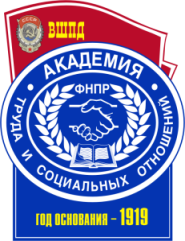 КОНФЛИКТОЛОГИЯНаправление подготовки38.03.04 Государственное и муниципальное управлениеНаправленность/профиль подготовкиГосударственная и муниципальная службаСтепень/квалификация выпускникабакалаврФорма обученияочная, заочнаяФГОС ВО № 1567 от 10.12.2014 г.Год набора - 20171Планируемые результаты обучения по дисциплине, соотнесенные с планируемыми результатами освоения образовательной программы52Место дисциплины в структуре образовательной программы63Объем дисциплины в зачетных единицах с указанием количества академических часов, выделенных на контактную работу обучающихся с преподавателем (по видам занятий) и на самостоятельную работу обучающихся74Содержание дисциплины, структурированное по темам (разделам) с указанием отведенного на них количества академических или астрономических часов и видов учебных занятий	74.1Структура дисциплины74.2Содержание дисциплины	 84.3План практических занятий114.4Лабораторные занятия195Перечень учебно-методического обеспечения для самостоятельной работы обучающихся по дисциплине 195.1Рекомендуемая литература для СМР195.2Перечень учебно-методического обеспечения для СМР к разделу 1205.3Перечень учебно-методического обеспечения для СМР к разделу 2245.4Основные термины и понятия286Фонд оценочных средств для проведения промежуточной аттестации обучающихся по дисциплине 337Основная и дополнительная литература, необходимая для освоения дисциплины 337.1Основная литература337.2Дополнительная литература347.3Нормативно-правовые акты, материалы судебной практики357.4Периодические издания358Ресурсы информационно-телекоммуникационной сети «Интернет», необходимые для освоения дисциплины 369Методические указания для обучающихся по освоению дисциплины369.1Методические указания по изучению дисциплины и организации самостоятельной работы студента369.2Методические указания по подготовке к практическим  занятиям	379.3Методические указания по подготовке к лабораторным занятиям409.4Методические указания по выполнению и оформлению контрольных работ409.5.Методические указания по выполнению и оформлению курсовых работ  409.6Методические указания по подготовке к зачету  4010Информационные технологии, используемые при осуществлении образовательного процесса по дисциплине, включая перечень программного обеспечения и информационных справочных систем4211Материально-техническая база, необходимая для осуществления образовательного процесса по дисциплине 4212Образовательные технологии43Приложение № 1 к разделу № 6 Фонд оценочных средств для проведения промежуточной аттестации обучающихся по дисциплине 446.1.Перечень компетенций с указанием этапов их формирования446.2Описание показателей, критериев оценивания компетенций, шкал оценивания446.3Типовые контрольные задания или иные материалы, необходимые для оценки знаний, умений, навыков и (или) опыта деятельности, характеризующих этапы формирования компетенций в процессе освоения дисциплины476.3.1Типовые контрольные вопросы для подготовки к зачету по дисциплине476.3.2Тестовые материалы для проведения текущей аттестации486.3.3Тематика курсовых работ526.3.4Тематика контрольных работ526.4Дополнительные задания526.4.1Темы рефератов526.4.2Темы эссе556.4.3Вопросы для собеседования для текущей аттестации566.5Методические материалы, определяющие процедуры оценивания знаний, умений, навыков и (или) опыта деятельности, характеризующих этапы формирования компетенций58Объем дисциплиныВсего часовВсего часовОбъем дисциплиныДля ОФОДля ЗФООбщая трудоемкость дисциплины(зачетных един/часов)3/1083/108Контактная работа обучающихся с преподавателем (по видам учебных занятий) (всего)Контактная работа обучающихся с преподавателем (по видам учебных занятий) (всего)Контактная работа обучающихся с преподавателем (по видам учебных занятий) (всего)Аудиторная работа (всего)3712в том числе:в том числе:в том числе:Лекции164Практические занятия208Самостоятельная работа обучающегося (всего)7292Вид промежуточной аттестации ЗачетЗачет№п/пМодули,разделы/темыАудиторный фонд (в час.)Аудиторный фонд (в час.)Аудиторный фонд (в час.)Аудиторный фонд (в час.)Аудиторный фонд (в час.)Аудиторный фонд (в час.)Аудиторный фонд (в час.)СРС(час)Компе-тенции№п/пМодули,разделы/темыВсегоВ т.ч. в инт.формЛекцВ том числе лек. в инт.формеЛаборПрактВ том числе прак в инт.формеСРС(час)Компе-тенции1.Раздел I. Общая теория конфликта. Конфликты в основных сферах обществаРаздел I. Общая теория конфликта. Конфликты в основных сферах обществаРаздел I. Общая теория конфликта. Конфликты в основных сферах обществаРаздел I. Общая теория конфликта. Конфликты в основных сферах обществаРаздел I. Общая теория конфликта. Конфликты в основных сферах обществаРаздел I. Общая теория конфликта. Конфликты в основных сферах обществаРаздел I. Общая теория конфликта. Конфликты в основных сферах обществаРаздел I. Общая теория конфликта. Конфликты в основных сферах обществаРаздел I. Общая теория конфликта. Конфликты в основных сферах обществаОК-6ПК-101.1Конфликтология: предмет и задачи, история возникновения412--2114ОК-6ПК-101.2Социальные конфликты: природа, структура, динамика и их виды814--4114ОК-6ПК-101.3Юридический (правовой) конфликт, как особый вид социального конфликта622--4214ОК-6ПК-102.Раздел II. Поведение личности в конфликтах. Основы предупрежденияи управления конфликтов.Раздел II. Поведение личности в конфликтах. Основы предупрежденияи управления конфликтов.Раздел II. Поведение личности в конфликтах. Основы предупрежденияи управления конфликтов.Раздел II. Поведение личности в конфликтах. Основы предупрежденияи управления конфликтов.Раздел II. Поведение личности в конфликтах. Основы предупрежденияи управления конфликтов.Раздел II. Поведение личности в конфликтах. Основы предупрежденияи управления конфликтов.Раздел II. Поведение личности в конфликтах. Основы предупрежденияи управления конфликтов.Раздел II. Поведение личности в конфликтах. Основы предупрежденияи управления конфликтов.Раздел II. Поведение личности в конфликтах. Основы предупрежденияи управления конфликтов.ОК-6ПК-102.1Поведение личности в межличностных, межгрупповых и внутригрупповых конфликтах в профессиональной среде. Особенности их возникновения и протекания824--4214ОК-6ПК-102.2Управление социальными конфликтами. Переговоры и медиация1024--6216ОК-6ПК-10ИТОГОИТОГО36816--20872№п/пМодули,разделы/темыАудиторный фонд (в час.)Аудиторный фонд (в час.)Аудиторный фонд (в час.)Аудиторный фонд (в час.)Аудиторный фонд (в час.)Аудиторный фонд (в час.)Аудиторный фонд (в час.)СРС(час)Компе-тенции№п/пМодули,разделы/темыВсегоВ т.ч. в инт.формЛекцВ том числе лек. в инт.формеЛаборПрактВ том числе прак в инт.формеСРС(час)Компе-тенции1.Раздел I. Общая теория конфликта. Конфликты в основных сферах обществаРаздел I. Общая теория конфликта. Конфликты в основных сферах обществаРаздел I. Общая теория конфликта. Конфликты в основных сферах обществаРаздел I. Общая теория конфликта. Конфликты в основных сферах обществаРаздел I. Общая теория конфликта. Конфликты в основных сферах обществаРаздел I. Общая теория конфликта. Конфликты в основных сферах обществаРаздел I. Общая теория конфликта. Конфликты в основных сферах обществаРаздел I. Общая теория конфликта. Конфликты в основных сферах обществаРаздел I. Общая теория конфликта. Конфликты в основных сферах обществаОК-6ПК-101.1Конфликтология: предмет и задачи, история возникновения1..50..50..5--10.518ОК-6ПК-101.2Социальные конфликты: природа, структура, динамика и их виды1..50..50..5--10.518ОК-6ПК-101.3Юридический (правовой) конфликт, как особый вид социального конфликта311--2118ОК-6ПК-102.Раздел II. Поведение личности в конфликтах. Основы предупрежденияи управления конфликтов.Раздел II. Поведение личности в конфликтах. Основы предупрежденияи управления конфликтов.Раздел II. Поведение личности в конфликтах. Основы предупрежденияи управления конфликтов.Раздел II. Поведение личности в конфликтах. Основы предупрежденияи управления конфликтов.Раздел II. Поведение личности в конфликтах. Основы предупрежденияи управления конфликтов.Раздел II. Поведение личности в конфликтах. Основы предупрежденияи управления конфликтов.Раздел II. Поведение личности в конфликтах. Основы предупрежденияи управления конфликтов.Раздел II. Поведение личности в конфликтах. Основы предупрежденияи управления конфликтов.Раздел II. Поведение личности в конфликтах. Основы предупрежденияи управления конфликтов.ОК-6ПК-102.1Поведение личности в межличностных, межгрупповых и внутригрупповых конфликтах в профессиональной среде. Особенности их возникновения и протекания311--2118ОК-6ПК-102.2Управление социальными конфликтами. Переговоры и медиация311--2120ОК-6ПК-10ИТОГОИТОГО1244--8492№ п/пАвтор, название, выходные данные, место издания, изд-во год изданияНаличие в ЭБСКонфликтология: учебник для студентов вузов, обучающихся по специальностям экономики и управления и гуманитарно-социальным специальностям / В. П. Ратников, И. К. Батурин, В. Ф. Голубь [и др.] ; под редакцией В. П. Ратников. — 3-е изд. — Москва : ЮНИТИ-ДАНА, 2017. — 543 c. — ISBN 978-5-238-02174-4. — Текст : электронный // Электронно-библиотечная система IPR BOOKS : [сайт]. — URL: http://www.iprbookshop.ru/71180.html*Алексеев О.А. Конфликтология и управление [Электронный ресурс]: учебное пособие/ Алексеев О.А.— Электрон. текстовые данные.— Саратов: Ай Пи Эр Медиа, 2015.— 238 c.— Режим доступа: http://www.iprbookshop.ru/33853.— ЭБС «IPRbooks», по паролю*Конфликтология [Электронный ресурс] : учебное пособие / . — Электрон. текстовые данные. — Ставрополь: Северо-Кавказский федеральный университет, 2015. — 176 c. — 978-5-9296-0776-9. — Режим доступа: http://www.iprbookshop.ru/62947.html*№ п/пАвтор, название, выходные данные, место издания, изд-во год изданияНаличие в ЭБСПолитология: учебник для студентов вузов/В.Ю.Вельский, А.И.Сацута, Н.Н.Гусев [и др.]; под редакцией В.Ю.Бельский, А.И.Сацута. — Москва: ЮНИТИ-ДАНА, 2017. — 423 c. — ISBN 978-5-238-01661-0. — Текст: электронный // Электронно-библиотечная система IPR BOOKS: [сайт]. — URL: http://www.iprbookshop.ru/71038.html*Коротец, И. Д. Политическая риторика : учебник / И. Д. Коротец. — Ростов-на-Дону, Таганрог : Издательство Южного федерального университета, 2017. — 202 c. — ISBN 978-5-9275-2412-9. — Текст : электронный // Электронно-библиотечная система IPR BOOKS : [сайт]. — URL: http://www.iprbookshop.ru/87467.html*Профилактика межэтнических и межконфессиональных конфликтов : учебное пособие / С. А. Сергеев, В. М. Ловчев, Л. В. Лучшева [и др.]. — Казань : Казанский национальный исследовательский технологический университет, 2017. — 148 c. — ISBN 978-5-7882-2309-4. — Текст : электронный // Электронно-библиотечная система IPR BOOKS : [сайт]. — URL: http://www.iprbookshop.ru/95016.html*Сергеев, С. А. Этноконфликтология : учебное пособие / С. А. Сергеев, Л. В. Лучшева, З. Х. Сергеева. — Казань : Казанский национальный исследовательский технологический университет, 2016. — 208 c. — ISBN 978-5-7882-1932-5. — Текст : электронный // Электронно-библиотечная система IPR BOOKS : [сайт]. — URL: http://www.iprbookshop.ru/79606.html*Теория и практика совершенствования межнациональных отношений на Северном Кавказе : учебное пособие. Курс лекций / составители В. А. Авксентьев, Б. В. Аксюмов, С. Ю. Иванова. — Ставрополь : Северо-Кавказский федеральный университет, 2015. — 180 c. — ISBN 978-5-9296-0774-5. — Текст : электронный // Электронно-библиотечная система IPR BOOKS : [сайт]. — URL: http://www.iprbookshop.ru/63022.html*Кузьмина Т.В. Конфликтология [Электронный ресурс]: учебное пособие/ Кузьмина Т.В.— Электрон. текстовые данные.— Саратов: Ай Пи Эр Медиа, 2012.— 64 c.— Режим доступа: http://www.iprbookshop.ru/645.— ЭБС «IPRbooks», по паролю*Конфликтология [Электронный ресурс]: учебник для студентов вузов, обучающихся по специальностям экономики и управления и гуманитарно-социальным специальностям/ В.П. Ратников [и др.].— Электрон. текстовые данные.— М.: ЮНИТИ-ДАНА, 2012.— 543 c.— Режим доступа: http://www.iprbookshop.ru/7023.— ЭБС «IPRbooks», по паролю*Конфликтология [Электронный ресурс]: учебник/ О.З. Муштук [и др.].— Электрон. текстовые данные.— М.: Московский финансово-промышленный университет «Синергия», 2011.— 320 c.— Режим доступа: http://www.iprbookshop.ru/17019.— ЭБС «IPRbooks», по паролю*№ п/пНазваниеПринятИсточникВсеобщая декларация прав человекапринята на третьей сессии Генеральной Ассамблеи ООН резолюцией 217 А (III) от 10 декабря 1948 г.СПС «Консультант Плюс»Конституция РФПринята на Всенародном голосовании 12 декабря 1993 года, вступила в силу 25 декабря 1993 года.СПС «Консультант Плюс»Концепция социального государства Российской Федерации Разработана Временным творческим коллективом; обсуждена и одобрена на заседании круглого стола в Академии труда и социальных отношений 19 ноября 2002 г.; рассмотрена и одобрена на заседании «круглого стола» в Государственной Думе Федерального Собрания Российской Федерации 10 ноября 2003 г. с учетом предложений министерств, ведомств и государственных внебюджетных фондов; одобрена участниками научно-практической конференции в Академии труда и социальных отношений 20 января 2004 г.СПС «Консультант Плюс»,филиал№ п/пДанные изданияНаличие в библиотеке филиалаНаличие в ЭБСДругой источникСоциальные и гуманитарные науки: теория и практика-*-Человек и современный мир-*-Экономика и современный менеджмент-*-Управление в современных системах-*-Управление-*-Территория науки-*-МИР (Модернизация. Инновации. Развитие)-*-Государственное и муниципальное управление. Ученые записки-*-Вопросы управления-*-Вестник экономики, права и социологии-*-Россия и современный мир-*-Политическая наука-*-Конфликтология--*№ п/пИнтернет ресурс (адрес)Описание ресурсаhttp://www.xliby.ru/psihologija/praktikum_po_konfliktologii/index.phpПрактикум по конфликтологииhttp://www.twirpx.com/file/782864/Кейс межэтнический конфликтhttp://www.samsdam.net/conflict/Тесты по конфликтологииhttp://www.rsl.ru/Российская государственная библиотекаhttp://www.lib.msu.suНаучная библиотека МГУhttp://www.chibl.ru/lib/Формирование и использование корпоративной культурыhttp://polbu.ruэлектронная библиотека, где есть научная и учебная литература по конфликтологии, культурологии, управлении персоналом и т.д.).www.glavbukh.ruпроблемы социально-трудовых конфликтов (бесплатный информационный ресурс).www.akdi.ruорганизационные конфликты (бесплатный информационный ресурс).www.ttru.netсоциальные конфликты в современном обществе (бесплатный информационный ресурс).www.bookdk.comсоциальные конфликты: теоретические и прикладные аспекты (бесплатный информационный ресурс).http://conflictology.spb.ru/сайт «Медиация и практическая конфликтология».http://www.confstud.ruсайт Международной ассоциации конфликтологов.http://fom.ru/ Сайт Фонда Общественное Мнениеhttp://wciom.ru/ Сайт Всероссийского центра изучения общественного мнения№ п/пНазвание программы/СистемыОписание программы/СистемыСПС «КонсультантПлюс»Справочно-поисковая система, в которой аккумулирован весь спектр продуктов направленный на то, чтобы при принятии того или иного решения пользователь обладал всей полнотой информации. Ежедневно в систему вводятся тысячи новых документов, полученных из разных источников: органов власти и управления, судов, экспертов.Официальный сайт Филиалаhttp://kubisep.ru/Программное обеспечение- ESET NOD 32 Antivirus Business Edition (товарнаянакладная №67 от 23.04.2015 г.)- Пакет офисных приложений ApacheOpenOffice - свободное программное обеспечение. (Договор № 9611 от 20.01.2014 г.)ЭБС- ЭБС «IPRbooks» - Электронная библиотека ОУП ВО «АТиСО» - Электронная полнотекстовая база данных филиала Автоматизированная система управления- АСУ «СПРУТ»Аудитория № 312 Мультимедийная аудитория № 404 Мультимедийная аудитория № 207Мультимедийная аудитория № 102Учебная аудитория № 201 БМультимедийная аудитория № 101Читальный зал- Столы;- стулья;- учебная доска;- монитор- Столы;- стулья;- проектор;- экран;- учебная доска- компьютер с выходом в интернет.- Интерактивная доска;- телевизор;- проектор;- дата-камера;- микшерский пульт;- экран;- микрофоны;- скайп-камера;-компьютер с выходом в интернет;- монитор.- Столы;- стулья;- монитор;- компьютер;- интерактивная доска;- проектор.- Столы;- стулья;- учебная доска.- Столы;- стулья;- монитор;- компьютер;- интерактивная доска;- проектор.- Столы;- стулья;- шкафы-компьютер с выходом в интернет;- мониторы;- локальная сеть.- ESET NOD 32 Antivirus Business Edition - Пакет офисных приложений ApacheOpenOffice - свободное программное обеспечение.- Система Консультант Плюс- ESET NOD 32 Antivirus Business Edition - Пакет офисных приложений ApacheOpenOffice - свободное программное обеспечение.- Система Консультант Плюс- ESET NOD 32 Antivirus Business Edition - Пакет офисных приложений ApacheOpenOffice - свободное программное обеспечение.- ESETNOD 32 AntivirusBusinessEdition - Пакет офисных приложений ApacheOpenOffice - свободное программное обеспечение.- ESETNOD 32 AntivirusBusinessEdition - Пакет офисных приложений ApacheOpenOffice - свободное программное обеспечение.- Система Консультант Плюс- ESET NOD 32 Antivirus Business Edition - Пакет офисных приложений ApacheOpenOffice - свободное программное обеспечение. № п/пКод формируемой компетенции и ее содержаниеЭтапы (семестры) формирования компетенции в процессе освоения дисциплиныЭтапы (семестры) формирования компетенции в процессе освоения дисциплины№ п/пКод формируемой компетенции и ее содержаниеОчная форма обученияЗаочная форма обученияОК-6692ПК-1069Показатели оцениванияКритерии оценивания компетенцийШкала оцениванияПонимание смысла компетенцииИмеет базовые общие знания в рамках диапазона выделенных задач (1 балл)Понимает факты, принципы, процессы, общие понятия в пределах области исследования. В большинстве случаев способен выявить достоверные источники информации, обработать, анализировать информацию. (2 балла)Имеет фактические и теоретические знания в пределах области исследования с пониманием границ применимости (3 балла)Минимальный уровеньБазовый уровеньВысокий уровеньОсвоение компетенции в рамках изучения дисциплиныНаличие основных умений, требуемых для выполнения простых задач. Способен применять только типичные, наиболее часто встречающиеся приемы по конкретной сформулированной (выделенной) задаче (1 балл)Имеет диапазон практических умений, требуемых для решения определенных проблем в области исследования. В большинстве случаев способен выявить достоверные источники информации, обработать, анализировать информацию. (2 балла)Имеет широкий диапазон практических умений, требуемых для развития творческих решений, абстрагирования проблем. Способен выявлять проблемы   и умеет находить способы решения, применяя современные методы и технологии. (3 балла)Минимальный уровеньБазовый уровеньВысокий уровеньСпособность применять на практике знания, полученные в ходе изучения дисциплиныСпособен работать при прямом наблюдении. Способен применять теоретические знания к решению конкретных задач. (1 балл)Может взять на себя  ответственность за завершение задач в исследовании, приспосабливает свое поведение к обстоятельствам в решении проблем. Затрудняется в решении сложных, неординарных проблем, не выделяет типичных ошибок и возможных сложностей при решении той или иной проблемы (2 балла)Способен контролировать работу, проводить оценку, совершенствовать действия работы. Умеет выбрать эффективный прием решения задач по возникающим проблемам.  (3 балла)Минимальный уровеньБазовый уровеньВысокий уровень№ п/пОценка Характеристика ответаПроцент результативности (правильных ответов)15/Отлично/зачтеноМатериал раскрыт полностью, изложен логично, без существенных ошибок, выводы доказательны и опираются на теоретические знания80 - 10024/Хорошо/зачтеноОсновные положения раскрыты, но в изложении имеются незначительные ошибки выводы доказательны, но содержат отдельные неточности70 - 7933/Удовлетворительно/зачтеноИзложение материала не систематизированное, выводы недостаточно доказательны, аргументация слабая.60 - 6942/Неудовлетворительно/не зачтеноНе раскрыто основное содержание материала, обнаружено не знание основных положений темы. Не сформированы компетенции, умения и навыки. менее 60№ п/пОценка за ответХарактеристика ответаПроцент результативности (правильных ответов)1ЗачтеноДостаточный объем знаний в рамках изучения дисциплиныВ ответе используется научная терминология.Стилистическое и логическое изложение ответа на вопрос правильноеУмеет делать выводы без существенных ошибокВладеет инструментарием изучаемой дисциплины, умеет его использовать в решении стандартных (типовых) задач.Ориентируется в основных теориях, концепциях и направлениях по изучаемой дисциплине.Активен на практических (лабораторных) занятиях, допустимый уровень культуры исполнения заданий.60 - 1002Не зачтеноНе достаточно полный объем знаний в рамках изучения дисциплиныВ ответе не используется научная терминология.Изложение ответа на вопрос  с существенными стилистическими и логическими ошибками. Не умеет делать выводы по результатам изучения дисциплиныСлабое владение инструментарием изучаемой дисциплины, не компетентность в решении стандартных (типовых) задач.Не умеет ориентироваться в основных теориях, концепциях и направлениях по изучаемой дисциплине.Пассивность на практических (лабораторных) занятиях, низкий уровень культуры исполнения заданий.Не сформированы компетенции, умения и навыки. Отказ от ответа или отсутствие ответа.менее 60Процент результативности (правильных ответов)Оценка уровня подготовкиОценка уровня подготовкиПроцент результативности (правильных ответов)балл (отметка)вербальный аналог80 - 1005отлично70 ÷ 794хорошо60 ÷ 693удовлетворительноменее 602неудовлетворительно12345678910вбббгббааб1234567891011121314151617181920АБВББВБАБАВАББББВБААКубанский институт социоэкономики и права (филиал) Образовательного учреждения профсоюзов высшего образования «Академия труда и социальных отношений»38.03.04 Государственное и муниципальное управлениеКафедра _____________